 政府采购公开招标文件（电子招投标）目录第一部分 招标公告	3第二部分 投标人须知	7第三部分 采购需求	23第四部分 评标办法	51第五部分 拟签订的合同文本	60第六部分 应提交的有关格式范例	70附件	99第一部分 招标公告项目概况杭州学军中学桐庐学校竣工配套设施设备（体育设施及器材）项目招标项目的潜在投标人应在政采云平台（https://www.zcygov.cn/）获取（下载）招标文件，并于2024年4月18日10点00分00秒（北京时间）前递交（上传）投标文件。一、项目基本情况                                                项目编号：HZGJ-XJZX2024-05    项目名称：杭州学军中学桐庐学校竣工配套设施设备（体育设施及器材）项目    预算金额（元）：1210000   最高限价（元）：1210000  采购需求：杭州学军中学桐庐学校竣工配套设施设备（体育设施及器材）供货、安装、调试、验收、培训、质保及售后服务等，具体以招标文件“第三部分 采购需求”为准，供应商可点击本公告下方“浏览采购文件”查看采购需求。合同履约期限：合同签订生效之日起至履约验收通过之日。本项目（是）接受联合体投标。二、申请人的资格要求：1.满足《中华人民共和国政府采购法》第二十二条规定；未被“信用中国”（www.creditchina.gov.cn)、中国政府采购网（www.ccgp.gov.cn）列入失信被执行人、重大税收违法案件当事人名单、政府采购严重违法失信行为记录名单。2.若联合体参加投标的，联合体成员均应满足资格要求，联合体成员不多于2个，项目负责人由牵头人派遣，并提供联合协议。3.落实政府采购政策需满足的资格要求： 无；专门面向中小企业货物全部由符合政策要求的中小企业制造，其中小微企业的合同金额应达到30%及以上，提供中小企业声明函；货物全部由符合政策要求的小微企业制造，提供中小企业声明函；要求以联合体形式参加，提供联合协议和中小企业声明函，联合协议中中小企业合同金额应当达到   %，小微企业合同金额应当达到    %;如果供应商本身提供所有标的均由中小企业制造、承建或承接，并相应达到了前述比例要求，视同符合了资格条件，无需再与其他中小企业组成联合体参加政府采购活动，无需提供联合协议；要求合同分包，提供分包意向协议和中小企业声明函，分包意向协议中中小企业合同金额应当达到  % ，小微企业合同金额应当达到 % ;如果供应商本身提供所有标的均由中小企业承接，视同符合了资格条件，无需再向中小企业分包，无需提供分包意向协议。4.本项目的特定资格要求：无。5.单位负责人为同一人或者存在直接控股、管理关系的不同供应商，不得参加同一合同项下的政府采购活动；为采购项目提供整体设计、规范编制或者项目管理、监理、检测等服务后不得再参加该采购项目的其他采购活动。三、获取招标文件 时间：/至2024年4月18日，每天上午00:00至12:00 ，下午12:00至23:59（北京时间，线上获取法定节假日均可，线下获取文件法定节假日除外）地点（网址）：政采云平台（https://www.zcygov.cn/） 方式：供应商登录政采云平台https://www.zcygov.cn/在线申请获取采购文件（进入“项目采购”应用，在获取采购文件菜单中选择项目，申请获取采购文件）。 售价（元）：0 	四、提交投标文件截止时间、开标时间和地点提交投标文件截止时间：2024年4月18日10点00分00秒（北京时间）投标地点（网址）：政采云平台（https://www.zcygov.cn/） 开标时间：2024年4月18日10点00分00秒开标地点（网址）：政采云平台（https://www.zcygov.cn/）；现场组织地点：杭州市滨江区滨安路1180号7幢2层楼212室。五、采购意向公开链接https://zfcg.czt.zj.gov.cn/luban/detail?parentId=600007&articleId=GPMl7XIX1LnvoMnA3TIOvw==&_app_=zcy.procurement&utm=web-delegation-order-front.35340e9e.0.0.7ccf67f0eb5c11eeaa3831e953502812六、公告期限 自本公告发布之日起5个工作日。七、其他补充事宜1.《浙江省财政厅关于进一步发挥政府采购政策功能全力推动经济稳进提质的通知》 （浙财采监（2022）3号）、《浙江省财政厅关于进一步促进政府采购公平竞争打造最优营商环境的通知》（浙财采监（2021）22号））、《浙江省财政厅关于进一步加大政府采购支持中小企业力度助力扎实稳住经济的通知》 （浙财采监（2022）8号）已分别于2022年1月29日、2022年2月1日和2022年7月1日开始实施，此前有关规定与上述文件内容不一致的，按上述文件要求执行。2.根据《浙江省财政厅关于进一步促进政府采购公平竞争打造最优营商环境的通知》（浙财采监（2021）22号）文件关于“健全行政裁决机制”要求，鼓励供应商在线提起询问，路径为：政采云-项目采购-询问质疑投诉-询问列表:鼓励供应商在线提起质疑，路径为：政采云-项目采购-询问质疑投诉-质疑列表。质疑供应商对在线质疑答复不满意的，可在线提起投诉，路径为：浙江政府服务网-政府采购投诉处理-在线办理。3.供应商认为招标文件使自己的权益受到损害的，可以自获取招标文件之日或者招标文件公告期限届满之日（公告期限届满后获取招标文件的，以公告期限届满之日为准）起7个工作日内，以书面形式向采购人和采购代理机构提出质疑。质疑供应商对采购人、采购代理机构的答复不满意或者采购人、采购代理机构未在规定的时间内作出答复的，可以在答复期满后十五个工作日内向同级政府采购监督管理部门投诉。质疑函范本、投诉书范本请到浙江政府采购网下载专区下载。4.其他事项：（1）需要落实的政府采购政策：包括节约资源、保护环境、支持创新、促进中小企业发展等。详见招标文件的第二部分总则。（2）电子招投标的说明：①电子招投标：本项目以数据电文形式，依托“政府采购云平台（www.zcygov.cn）”进行招投标活动，不接受纸质投标文件；②投标准备：注册账号--点击“商家入驻”，进行政府采购供应商资料填写；申领CA数字证书---申领流程详见“浙江政府采购网-下载专区-电子交易客户端-CA驱动和申领流程”；安装“政采云电子交易客户端”----前往“浙江政府采购网-下载专区-电子交易客户端”进行下载并安装；③招标文件的获取：使用账号登录或者使用CA登录政采云平台；进入“项目采购”应用，在获取采购文件菜单中选择项目，获取招标文件；④投标文件的制作：在“政采云电子交易客户端”中完成“填写基本信息”、“导入投标文件”、“标书关联”、“标书检查”、“电子签名”、“生成电子标书”等操作；⑤采购人、采购代理机构将依托政采云平台完成本项目的电子交易活动，平台不接受未按上述方式获取招标文件的供应商进行投标活动； ⑥对未按上述方式获取招标文件的供应商对该文件提出的质疑，采购人或采购代理机构将不予处理；⑦不提供招标文件纸质版；⑧投标文件的传输递交：投标人在投标截止时间前将加密的投标文件上传至政府采购云平台，还可以在投标截止时间前直接提交或者以快递方式递交备份投标文件1份。备份投标文件的制作、存储、密封详见招标文件第二部分第15点—“备份投标文件”；⑨投标文件的解密：投标人按照平台提示和招标文件的规定在半小时内完成在线解密。通过“政府采购云平台”上传递交的投标文件无法按时解密，投标供应商递交了备份投标文件的，以备份投标文件为依据，否则视为投标文件撤回。通过“政府采购云平台”上传递交的投标文件已按时解密的，备份投标文件自动失效。投标人仅提交备份投标文件，没有在电子交易平台传输递交投标文件的，投标无效；⑩具体操作指南：详见政采云平台“服务中心-帮助文档-项目采购-操作流程-电子招投标-政府采购项目电子交易管理操作指南-供应商”。（3）招标文件公告期限与招标公告的公告期限一致，公告期限为发布之日起至2024年4月7日。八、对本次采购提出询问、质疑、投诉，请按以下方式联系    1.采购人信息名   称：杭州学军中学桐庐学校地   址： 桐庐县城南街道大奇山路与健康路交叉口项目联系人（询问）：黄老师项目联系方式（询问）：0571-88497600质疑联系人：张老师质疑联系方式：0571-88497605    2.采购代理机构信息            名 称：杭州贯今工程咨询有限公司 　　　　　　　　　　　地 址：杭州市滨江区滨安路1180号7幢2层楼212室  　   　项目联系人（询问）：吕若楠 求丽芳 李君帆  项目联系方式（询问）：17767198122质疑联系人：程晨质疑联系方式：133461502863.同级政府采购监督管理部门            名 称：杭州市财政局政府采购监管处/浙江省政府采购行政裁决服务中心（杭州）　　地 址：杭州市上城区四季青街道新业路市民之家G03办公室 　　　　　　　　　　　传  真： /　   联系人 ：朱女士、王女士  　　　　　　　　　　　监督投诉电话：0571-85252453政策咨询：陈先生、厉先生，0571-89580460、89580456若对项目采购电子交易系统操作有疑问，可登录政采云（https://www.zcygov.cn/），点击右侧咨询小采，获取采小蜜智能服务管家帮助，或拨打政采云服务热线95763获取热线服务帮助。CA问题联系电话（人工）：汇信CA 400-888-4636；天谷CA 400-087-8198。第二部分 投标人须知前附表一、总则1. 适用范围本招标文件适用于该项目的招标、投标、开标、资格审查及信用信息查询、评标、定标、合同、验收等行为（法律、法规另有规定的，从其规定）。定义2.1 “采购人”系指招标公告中载明的本项目的采购人。2.2 “采购代理机构”系指招标公告中载明的本项目的采购代理机构。2.3 “投标人”系指是指响应招标、参加投标竞争的法人、其他组织或者自然人。2.4 “负责人”系指法人企业的法定负责人，或其他组织为法律、行政法规规定代表单位行使职权的主要负责人，或自然人本人。2.5“电子签名”系指数据电文中以电子形式所含、所附用于识别签名人身份并表明签名人认可其中内容的数据；“公章”系指单位法定名称章。因特殊原因需要使用冠以法定名称的业务专用章的，投标时须提供《业务专用章使用说明函》（附件4）。2.6“电子交易平台”是指本项目政府采购活动所依托的政府采购云平台（https://www.zcygov.cn/）。2.7 “▲” 系指实质性要求条款，“★”系产品采购项目中单一产品或核心产品，“” 系指适用本项目的要求，“” 系指不适用本项目的要求。3. 采购项目需要落实的政府采购政策3.1 本项目原则上采购本国生产的货物、工程和服务，不允许采购进口产品。除非采购人采购进口产品，已经在采购活动开始前向财政部门提出申请并获得财政部门审核同意，且在采购需求中明确规定可以采购进口产品（但如果因信息不对称等原因，仍有满足需求的国内产品要求参与采购竞争的，采购人、采购代理机构不会对其加以限制，仍将按照公平竞争原则实施采购）；优先采购向我国企业转让技术、与我国企业签订消化吸收再创新方案的供应商的进口产品。3.2 支持绿色发展3.2.1采购人拟采购的产品属于品目清单范围的，采购人及其委托的采购代理机构将依据国家确定的认证机构出具的、处于有效期之内的节能产品、环境标志产品认证证书，对获得证书的产品实施政府优先采购或强制采购。投标人须按招标文件要求提供相关产品认证证书。▲采购人拟采购的产品属于政府强制采购的节能产品品目清单范围的，投标人未按招标文件要求提供国家确定的认证机构出具的、处于有效期之内的节能产品认证证书的，投标无效。3.2.2 本项目为修缮、装修类项目，采购的建材绿色建筑和绿色建材性能、指标等实质性条件详见采购需求和合同。3.2.3为助力打好污染防治攻坚战，推广使用绿色包装，政府采购货物、工程和服务项目中涉及商品包装和快递包装的，供应商提供产品及相关快递服务的具体包装要求要参考《商品包装政府采购需求标准（试行）》、《快递包装政府采购需求标准（试行）》。鼓励采购单位优先采购秸秆环保板材等资源综合利用产品。鼓励采购单位优先采购绿色物流配送服务、提供新能源交通工具的租赁服务。3.2.4 鼓励供应商在参加政府采购过程中开展绿色设计、选择绿色材料、打造绿色制造工艺、开展绿色运输、做好废弃产品回收处理，实现产品全周期的绿色环保。鼓励采购单位对其提高预付款比例、免收履约保证金。3.3支持中小企业发展3.3.1中小企业，是指在中华人民共和国境内依法设立，依据国务院批准的中小企业划分标准确定的中型企业、小型企业和微型企业，但与大企业的负责人为同一人，或者与大企业存在直接控股、管理关系的除外。符合中小企业划分标准的个体工商户，在政府采购活动中视同中小企业。3.3.2在政府采购活动中，投标人提供的货物、工程或者服务符合下列情形的，享受中小企业扶持政策：在服务采购项目中，服务由中小企业承接，即提供服务的人员为中小企业依照《中华人民共和国劳动合同法》订立劳动合同的从业人员。在货物采购项目中，货物由中小企业制造，即货物由中小企业生产且使用该中小企业商号或者注册商标；投标人提供的货物既有中小企业制造货物，也有大型企业制造货物的，不享受中小企业扶持政策。以联合体形式参加政府采购活动，联合体各方均为中小企业的，联合体视同中小企业。其中，联合体各方均为小微企业的，联合体视同小微企业。3.3.3对于未预留份额专门面向中小企业的政府采购货物或服务项目，以及预留份额政府采购货物或服务项目中的非预留部分标项，对小型和微型企业的投标报价给予10%-20%（本项目具体扣除比例详见“评审办法”）的扣除，用扣除后的价格参与评审。接受大中型企业与小微企业组成联合体或者允许大中型企业向一家或者多家小微企业分包的政府采购货物或服务项目，对于联合协议或者分包意向协议约定小微企业的合同份额占到合同总金额30%以上的，对联合体或者大中型企业的报价给予4%-6%（本项目具体扣除比例详见“评审办法”）的扣除，用扣除后的价格参加评审。组成联合体或者接受分包的小微企业与联合体内其他企业、分包企业之间存在直接控股、管理关系的，不享受价格扣除优惠政策。3.3.4符合《关于促进残疾人就业政府采购政策的通知》（财库〔2017〕141号）规定的条件并提供《残疾人福利性单位声明函》（附件1）的残疾人福利性单位视同小型、微型企业；3.3.5符合《关于政府采购支持监狱企业发展有关问题的通知》（财库[2014]68号）规定的监狱企业并提供由省级以上监狱管理局、戒毒管理局（含新疆生产建设兵团）出具的属于监狱企业证明文件的，视同为小型、微型企业。3.3.6可享受中小企业扶持政策的投标人应按照招标文件格式要求提供《中小企业声明函》，投标人提供的《中小企业声明函》与实际情况不符的，不享受中小企业扶持政策。声明内容不实的，属于提供虚假材料谋取中标、成交的，依法承担法律责任。3.3.7中小企业享受扶持政策获得政府采购合同的，小微企业不得将合同分包给大中型企业，中型企业不得将合同分包给大型企业。3.4支持创新发展3.4.1 采购人优先采购被认定为首台套产品和“制造精品”的自主创新产品。3.4.2首台套产品被纳入《首台套产品推广应用指导目录》之日起3年内，以及产品核心技术高于国内领先水平，并具有明晰自主知识产权的“制造精品”产品，自认定之日起2年内视同已具备相应销售业绩，参加政府采购活动时业绩分值为满分。3.4.3 采购人应当贯彻落实知识产权保护相关法律法规，应当采购使用正版软件。3.5平等对待内外资企业和符合条件的破产重整企业，平等对待内外资企业和符合条件的破产重整企业，切实保障企业公平竞争，平等维护企业的合法利益。
4. 询问、质疑、投诉、补偿救济4.1在线询问、质疑、投诉。根据《浙江省财政厅关于进一步促进政府采购公平竞争打造最优营商环境的通知》（浙财采监（2021）22号）文件关于“健全行政裁决机制”要求，鼓励供应商在线提起询问，路径为：政采云-项目采购-询问质疑投诉-询问列表；鼓励供应商在线提起质疑，路径为：政采云-项目采购-询问质疑投诉-质疑列表。质疑供应商对在线质疑答复不满意的，可在线提起投诉，路径为：浙江政府服务网-政府采购投诉处理-在线办理。4.2供应商询问供应商对政府采购活动事项有疑问的，可以提出询问，采购人或者采购代理机构应当在3个工作日内对供应商依法提出的询问作出答复，但答复的内容不得涉及商业秘密。供应商提出的询问超出采购人对采购代理机构委托授权范围的，采购代理机构应当告知供应商向采购人提出。4.3供应商质疑4.3.1提出质疑的供应商应当是参与所质疑项目采购活动的供应商。潜在供应商已依法获取其可质疑的招标文件的，可以对该文件提出质疑。4.3.2供应商认为招标文件、采购过程和中标结果使自己的权益受到损害的，可以在知道或者应知其权益受到损害之日起七个工作日内，以书面形式向采购人或者采购代理机构提出质疑，否则，采购人或者采购代理机构不予受理：4.3.2.1对招标文件提出质疑的，质疑期限为供应商获得招标文件之日或者招标文件公告期限届满之日起计算。4.3.2.2对采购过程提出质疑的，质疑期限为各采购程序环节结束之日起计算。4.3.2.3对采购结果提出质疑的，质疑期限自采购结果公告期限届满之日起计算。4.3.3供应商提出质疑应当提交质疑函和必要的证明材料。质疑函应当包括下列内容：4.3.3.1供应商的姓名或者名称、地址、邮编、联系人及联系电话；4.3.3.2质疑项目的名称、编号；4.3.3.3具体、明确的质疑事项和与质疑事项相关的请求；4.3.3.4事实依据；4.3.3.5必要的法律依据；4.3.3.6提出质疑的日期。供应商提交的质疑函需一式三份。供应商为自然人的，应当由本人签字；供应商为法人或者其他组织的，应当由法定代表人、主要负责人，或者其授权代表签字或者盖章，并加盖公章。质疑函范本及制作说明详见附件2。4.3.4对同一采购程序环节的质疑，供应商须在法定质疑期内一次性提出。4.3.5采购人或者采购代理机构应当在收到供应商的书面质疑后七个工作日内作出答复，并以书面形式通知质疑供应商和其他与质疑处理结果有利害关系的政府采购当事人，但答复的内容不得涉及商业秘密。根据《杭州市财政局关于进一步加强政府采购信息公开优化营商环境的通知》（杭财采监〔2021〕17号）,采购人或者采购代理机构在质疑回复后5个工作日内，在浙江政府采购网的“其他公告”栏目公开质疑答复，答复内容应当完整。质疑函作为附件上传。4.3.6询问或者质疑事项可能影响采购结果的，采购人应当暂停签订合同，已经签订合同的，应当中止履行合同。4.4供应商投诉4.4.1质疑供应商对采购人、采购代理机构的答复不满意或者采购人、采购代理机构未在规定的时间内作出答复的，可以在答复期满后十五个工作日内向同级政府采购监督管理部门提出投诉。4.4.2供应商投诉的事项不得超出已质疑事项的范围，基于质疑答复内容提出的投诉事项除外。4.4.3供应商投诉应当有明确的请求和必要的证明材料。4.4.4 以联合体形式参加政府采购活动的，其投诉应当由组成联合体的所有供应商共同提出。4.4.5根据政府采购行政裁决省市区三级联动试点工作安排，杭州市本级、拱墅区、富阳区政府采购项目投诉材料可寄送至浙江省政府采购行政裁决服务中心（杭州），地址：杭州市上城区四季青街道新业路市民之家G03办公室，收件人：朱女士、王女士，电话：0571-85252453。投诉书范本及制作说明详见附件3。4.5 补偿救济采购人（行政机关）因政策变化、规划调整而不履行政府采购合同的，供应商可依据《杭州市涉企补偿救济实施办法（试行）》向采购人（行政机关）提起补偿申请。二、招标文件的构成、澄清、修改5．招标文件的构成5.1 招标文件包括下列文件及附件：5.1.1招标公告；5.1.2投标人须知；5.1.3采购需求；5.1.4评标办法；5.1.5拟签订的合同文本；5.1.6应提交的有关格式范例。5.2与本项目有关的澄清或者修改的内容为招标文件的组成部分。6. 招标文件的澄清、修改6.1已获取招标文件的潜在投标人，若有问题需要澄清，应于投标截止时间前，以书面形式或政采云线上询问方式向采购代理机构提出。6.2 采购代理机构对招标文件进行澄清或修改的，将同时通过电子交易平台通知已获取招标文件的潜在投标人。依法应当公告的，将按规定公告，同时视情况延长投标截止时间和开标时间。该澄清或者修改的内容为招标文件的组成部分。三、投标7. 招标文件的获取详见招标公告中获取招标文件的时间期限、地点、方式及招标文件售价。开标前答疑会或现场考察采购人组织潜在投标人现场考察或者召开开标前答疑会的，潜在投标人按第二部分投标人须知前附表的规定参加现场考察或者开标前答疑会。投标保证金本项目不需缴纳投标保证金。10. 投标文件的语言投标文件及投标人与采购有关的来往通知、函件和文件均应使用中文。11. 投标文件的组成11.1资格文件：11.1.1供应商（联合体参加的指联合体双方）的营业执照或者其他由国家相关部门出具的具有独立承担民事责任能力的证明文件（自然人参加的提供身份证复制件）；        11.1.2符合参加政府采购活动应当具备的一般条件、特殊资格条件的承诺函；11.1.3联合协议（联合体参加的提供）；11.1.4满足政府采购政策的资格要求证明材料；11.1.5满足本项目特定资格要求的证明材料。11.2  商务技术文件：11.2.1投标函； 11.2.2授权委托书或法定代表人（单位负责人、自然人本人）身份证明；11.2.3分包意向协议（拟分包的提供)；11.2.4符合性审查资料；11.2.5评标标准相应的商务技术资料；11.2.6政府采购供应商廉洁自律承诺书。11.3报价文件： 11.3.1开标一览表（报价表）；11.3.2报价情况说明（如供应商报价低于最高限价50%的，应当提交本文档，详细阐述不影响服务质量或者诚信履约的具体原因）；11.3.3中小企业声明函（若供应商（含联合体中的中小企业、签订分包意向协议的中小企业）为小微企业，且提供了中小企业声明函的，则可享受价格享受价格扣除优惠政策）；11.3.4供应商针对报价需要说明的其他文件和说明（格式自拟）。投标文件含有采购人不能接受的附加条件的，投标无效；供应商应对响应文件中材料的真实性、合法性负责。投标人提供虚假材料投标的，投标无效。投标文件的编制12.1投标文件分为资格文件、商务技术文件、报价文件三部分。各投标人在编制投标文件时请按照招标文件第六部分规定的格式进行，混乱的编排导致投标文件被误读或评标委员会查找不到有效文件是投标人的风险。12.2投标人进行电子投标应安装客户端软件—“政采云电子交易客户端”，并按照招标文件和电子交易平台的要求编制并加密投标文件。投标人未按规定加密的投标文件，电子交易平台将拒收并提示。12.3使用“政采云电子交易客户端”需要提前申领CA数字证书，申领流程请自行前往“浙江政府采购网-下载专区-电子交易客户端-CA驱动和申领流程”进行查阅。投标文件的签署、盖章13.1投标文件按照招标文件第六部分格式要求进行签署、盖章。▲投标人的投标文件未按照招标文件要求签署、盖章的，其投标无效。13.2为确保网上操作合法、有效和安全，投标人应当在投标截止时间前完成在“政府采购云平台”的身份认证，确保在电子投标过程中能够对相关数据电文进行加密和使用电子签名。13.3招标文件对投标文件签署、盖章的要求适用于电子签名。14. 投标文件的提交、补充、修改、撤回14.1 供应商应当在投标截止时间前完成投标文件的传输递交，并可以补充、修改或者撤回投标文件。补充或者修改投标文件的，应当先行撤回原文件，补充、修改后重新传输递交。投标截止时间前未完成传输的，视为撤回投标文件。投标截止时间后递交的投标文件，电子交易平台将拒收。14.2电子交易平台收到投标文件，将妥善保存并即时向供应商发出确认回执通知。在投标截止时间前，除供应商补充、修改或者撤回投标文件外，任何单位和个人不得解密或提取投标文件。14.3采购人、采购代理机构可以视情况延长投标文件提交的截止时间。在上述情况下，采购代理机构与投标人以前在投标截止期方面的全部权利、责任和义务，将适用于延长至新的投标截止期。15. 备份投标文件 15.1投标人在电子交易平台传输递交投标文件后，可以在投标截止时间前直接提交或者以快递方式递交备份投标文件1份（非强制要求，投标人自行考虑，快递到付或包裹破损拒绝接受）。15.2备份投标文件须在“政采云投标客户端”制作生成，并储存在DVD光盘或U盘中。备份投标文件应当密封包装并在包装上加盖公章并注明投标项目名称，投标人名称(联合体投标的，包装物封面需注明联合体投标，并注明联合体成员各方的名称和联合协议中约定的牵头人的名称)。不符合上述制作、存储、密封规定的备份投标文件将被视为无效或者被拒绝接收。15.3直接提交备份投标文件的，投标人应于投标截止时间前在招标公告中载明的开标地点将备份投标文件提交给采购代理机构，采购代理机构将拒绝接受逾期送达的备份投标文件。15.4以快递方式递交备份投标文件的，投标人应先将备份投标文件按要求密封和标记，再进行快递包装后邮寄。备份投标文件须在投标截止时间之前送达招标文件第二部分投标人须知前附表规定的备份投标文件送达地点；送达时间以签收人签收时间为准。采购代理机构将拒绝接受逾期送达的备份投标文件。邮寄过程中，电子备份投标文件发生泄露、遗失、损坏或延期送达等情况的，由投标人自行负责。15.5投标人仅提交备份投标文件，未在电子交易平台传输递交投标文件的，投标无效。投标文件的无效处理有招标文件第四部分第4.2项规定的情形之一的，投标无效。投标有效期17.1投标有效期为从提交投标文件的截止之日起90天。▲投标人的投标文件中承诺的投标有效期少于招标文件中载明的投标有效期的，投标无效。17.2投标文件合格投递后，自投标截止日期起，在投标有效期内有效。17.3在原定投标有效期满之前，如果出现特殊情况，采购代理机构可以以书面形式通知投标人延长投标有效期。投标人同意延长的，不得要求或被允许修改其投标文件，投标人拒绝延长的，其投标无效。四、开标、资格审查与信用信息查询18. 开标 18.1采购代理机构按照招标文件规定的时间通过电子交易平台组织开标，所有投标人均应当准时在线参加。投标人不足3家的，不得开标。　18.2开标时，电子交易平台按开标时间自动提取所有投标文件。采购代理机构依托电子交易平台发起开始解密指令，投标人按照平台提示和招标文件的规定在半小时内完成在线解密。  18.3投标文件未按时解密，投标人提供了备份投标文件的，以备份投标文件作为依据，否则视为投标文件撤回。投标文件已按时解密的，备份投标文件自动失效。18.4本项目唱标顺序：先技术商务后报价（后唱标），报价技术商务同时开（先唱标）。19. 资格审查19.1开标后，采购人或采购代理机构将依法对投标人的资格进行审查。19.2采购人或采购代理机构依据法律法规和招标文件的规定，对投标人的基本资格条件、特定资格条件进行审查。19.3投标人未按照招标文件要求提供与基本资格条件、特定资格条件相应的有效资格证明材料的，视为投标人不具备招标文件中规定的资格要求，其投标无效。19.4对未通过资格审查的投标人，采购人或采购代理机构告知其未通过的原因。19.5合格投标人不足3家的，不再继续评标。19.6金融、保险、通讯等特定行业的全国性企业所设立的区域性分支机构，以及个体工商户、个人独资企业、合伙企业，如果已经依法办理了工商、税务和社保登记手续，并且获得总机构授权或能够提供房产权证或其他有效财产证明材料，证明其具备实际承担责任的能力和法定的缔结合同能力，可以允许其独立参加政府采购活动。信用信息查询20.1信用信息查询渠道及截止时间：采购代理机构将在资格审查时通过“信用中国”网站(www.creditchina.gov.cn)、中国政府采购网(www.ccgp.gov.cn)渠道查询投标人接受资格审查时的信用记录。20.2信用信息查询记录和证据留存的具体方式：现场查询的投标人的信用记录、查询结果经确认后将与采购文件一起存档。20.3信用信息的使用规则：经查询列入失信被执行人名单、重大税收违法案件当事人名单、政府采购严重违法失信行为记录名单的投标人将被拒绝参与政府采购活动。20.4联合体信用信息查询：两个以上的自然人、法人或者其他组织组成一个联合体，以一个供应商的身份共同参加政府采购活动的，应当对所有联合体成员进行信用记录查询，联合体成员存在不良信用记录的，视同联合体存在不良信用记录。五、评标21. 评标委员会将根据招标文件和有关规定，履行评标工作职责，并按照评标方法及评分标准，全面衡量各投标人对招标文件的响应情况。对实质上响应招标文件的投标人，按照评审因素的量化指标排出推荐中标的投标人的先后顺序，并按顺序提出授标建议。详见招标文件第四部分评标办法。六、定 标22. 确定中标供应商政府采购项目实行全流程电子化，评审报告送交、采购结果确定和结果公告均在线完成。为进一步提升采购结果确定效率，采购代理机构应当依法及时将评审报告在线送交采购人。采购单位应当自收到评审报告之日起2个工作日内在线确定中标或者成交供应商，为提高政府采购效率，一般在收到评审报告当天确定中标供应商。中标、成交通知书和中标、成交结果公告应当在规定时间内同时发出。23. 中标通知与中标结果公告23.1自中标人确定之日起2个工作日内，采购代理机构通过电子交易平台向中标人发出中标通知书，同时编制发布采购结果公告。采购代理机构也可以以纸质形式进行中标通知。23.2中标结果公告内容包括采购人及其委托的采购代理机构的名称、地址、联系方式，项目名称和项目编号，中标人名称、地址和中标金额，主要中标标的的名称、规格型号、数量、单价、服务要求，开标记录、资格审查情况、评审专家抽取规则、符合性审查情况、未中标情况说明、中标公告期限以及评审专家名单、评分汇总及明细。23.3公告期限为1个工作日。24.由于中标供应商原因导致重新采购的，应当承担支付代理费和专家评审费等费用在内的赔偿责任。七、合同授予25. 合同主要条款详见第五部分拟签订的合同文本。26. 合同的签订26.1采购人与中标人应当通过电子交易平台在中标通知书发出之日起三十日内，按照招标文件确定的事项签订政府采购合同，并在签订之日起2个工作日内将政府采购合同在浙江政府采购网上公告。鼓励有条件的采购人视情缩减采购合同签订时限，提高采购效率，杜绝“冷、硬、横、推”等不当行为。除不可抗力等特殊情况外，原则上应当在中标通知书发出之日起10个工作日内，与中标供应商按照采购文件确定的事项签订政府采购合同。26.2中标人按规定的日期、时间、地点，由法定代表人或其授权代表与采购人代表签订合同。如中标人为联合体的，由联合体成员各方法定代表人或其授权代表与采购人代表签订合同。26.3如签订合同并生效后，供应商无故拒绝或延期，除按照合同条款处理外，列入不良行为记录一次，并给予通报。26.4中标供应商拒绝与采购人签订合同的，采购人可以按照评标报告推荐的中标候选人名单排序，确定下一候选人为中标供应商，也可以重新开展政府采购活动。26.5采购合同由采购人与中标供应商根据招标文件、投标文件等内容通过政府采购电子交易平台在线签订，自动备案。27. 履约保证金拟签订的合同文本要求中标供应商提交履约保证金的，供应商应当以支票、汇票、本票或者金融机构、担保机构出具的保函等非现金形式提交。履约保证金的数额不得超过政府采购合同金额的1%，鼓励根据项目特点、供应商诚信等因素免收履约保证金或降低缴纳比例。鼓励和支持供应商以银行、保险公司出具的保函形式提供履约保证金。采购人不得拒收履约保函，项目验收结束后应及时退还，延迟退还的，应当按照合同约定和法律规定承担相应的赔偿责任。供应商可登录政采云平台-【金融服务】—【我的项目】—【已备案合同】以保函形式提供：1、供应商在合同列表选择需要投保的合同，点击[保函推荐]。2、在弹框里查看推荐的保函产品，供应商自行选择保函产品，点击[立即申请]。3、在弹框里填写保函申请信息。具体步骤：选择产品—填写供应商信息—选择中标项目—确认信息—等待保险/保函受理—确认保单—支付保费—成功出单。政采云金融专线400-903-9583。28.预付款采购单位应当在政府采购合同中约定预付款，对中小企业合同预付款比例原则上不低于合同金额的40％，不高于合同金额的70%；项目分年安排预算的，每年预付款比例不低于项目年度计划支付资金额的40％，不高于合同金额的70%；采购项目实施以人工投入为主的，可适当降低预付款比例，但不得低于20%。对供应商为大型企业的项目或者以人工投入为主且实行按月定期结算支付款项的项目，预付款可低于上述比例或者不约定预付款。在签订合同时，供应商明确表示无需预付款或者主动要求降低预付款比例的，采购单位可不适用前述规定。采购单位根据项目特点、供应商诚信等因素，可以要求供应商提交银行、保险公司等金融机构出具的预付款保函或其他担保措施。政府采购预付款应在合同生效以及具备实施条件后5个工作日内支付。政府采购工程以及与工程建设有关的货物、服务，采用招标方式采购的，预付款从其相关规定。供应商可登录政采云前台大厅选择金融服务 - 【保函保险服务】出具预付款保函，具体步骤：选择产品—填写供应商信息—选择中标项目—确认信息—等待保险/保函受理—确认保单—支付保费—成功出单。政采云金融专线400-903-9583。八、电子交易活动的中止29. 电子交易活动的中止。采购过程中出现以下情形，导致电子交易平台无法正常运行，或者无法保证电子交易的公平、公正和安全时，采购代理机构可中止电子交易活动：29.1电子交易平台发生故障而无法登录访问的； 29.2电子交易平台应用或数据库出现错误，不能进行正常操作的；29.3电子交易平台发现严重安全漏洞，有潜在泄密危险的；29.4病毒发作导致不能进行正常操作的； 29.5其他无法保证电子交易的公平、公正和安全的情况。30.出现以上情形，不影响采购公平、公正性的，采购组织机构可以待上述情形消除后继续组织电子交易活动，也可以决定某些环节以纸质形式进行；影响或可能影响采购公平、公正性的，应当重新采购。九、验收31. 验收31.1采购人应当根据采购项目的具体情况，自行组织项目验收或者委托采购代理机构验收。大型或者复杂的政府采购项目，应当邀请国家认可的质量检测机构参加验收工作。验收方成员应当在验收书上签字，并承担相应的法律责任。如果发现与合同中要求不符，供应商须承担由此发生的一切损失和费用，并接受相应的处理。31.2采购人可以邀请参加本项目的其他投标人或者第三方机构参与验收。参与验收的投标人或者第三方机构的意见作为验收书的参考资料一并存档。31.3严格按照采购合同开展履约验收。采购人成立验收小组，按照采购合同的约定对供应商履约情况进行验收。验收时，按照采购合同的约定对每一项技术、服务、安全标准的履约情况进行确认。验收结束后，应当出具验收书，列明各项标准的验收情况及项目总体评价，由验收双方共同签署。验收结果与采购合同约定的资金支付及履约保证金返还条件挂钩。履约验收的各项资料应当存档备查。31.4验收合格的项目，采购人将根据采购合同的约定及时向供应商支付采购资金、退还履约保证金。验收不合格的项目，采购人将依法及时处理。采购合同的履行、违约责任和解决争议的方式等适用《中华人民共和国民法典》。供应商在履约过程中有政府采购法律法规规定的违法违规情形的，采购人应当及时报告本级财政部门。31.5 对于满足合同约定的采购资金支付条件的，供应商可通过政采云平台提起在线支付申请、查询支付结果，路径为政采云-我的工作台-合同管理-支付管理。对于供应商提起在线支付申请的，采购人应当按规定做好审核并完成支付。第三部分 采购需求一、项目概况本项目为杭州学军中学桐庐学校竣工配套设施设备（体育设施及器材）供货、安装、调试、验收、培训、质保及售后服务等。二、项目采购清单和参数要求注：▲（1）投标人承担及负责招标文件对中标人要求的一切事宜及责任。包括货物的供货、安装、系统集成、调试、验收、培训、质保及售后服务等。投标文件中提供项目实施方案，方案内容包括供货组织方案、安装方案、计划安排和进度保证措施、验收方案等。（2）本《项目采购清单和参数要求》提出的是基本技术要求，供应商应提供符合本技术要求和国家标准、行业标准的原厂商生产或授权生产的原装正品，软件均要求为正版。所投产品若按国家规定必须具有3C认证的，厂家必须进行3C认证，供货时提供，否则视为不合格产品，招标人可以无条件退货，所造成的损失由中标单位承担。（3）《项目采购清单和参数要求》中所列的产品尺寸规格是由学校根据自身场地条件测算，供应商应尽可能的选择符合需求学校要求的尺寸的产品参加投标，在不影响安装、整体美观度以及实际使用功能的前提下，允许存在合理的尺寸偏差。同时，供应商应无条件接受，采购人提出的因场地原因造成的部分产品尺寸的细微调整，产生的费用计入本次投标报价。（4）所投产品需为原厂全新产品，未曾开箱使用，所投产品及主要部件均须非停产设备，并提供备件、附件和耗材的供应。（5）供应商须逐条逐项做出响应，明确所投产品的品牌，并提供技术偏离表。供应商投标产品与《项目采购清单和参数要求》不一致时，供应商应在投标文件中予以说明。如供应商没有在投标文件中提出负偏离，则视为供应商提供的产品完全按照本招标文件要求。（6）供应商须对招标文件中涉及到的专利负责，并保证不伤害招标人的利益。在法律范围内，所有文字、商标和技术侵权造成的相关费用，招标人概不负责。（7）《项目采购清单和参数要求》中未要求提供证明材料的以技术响应偏离表为准。若证明材料有矛盾或者前后不一致，优先按照产品检测报告、产品使用说明书、用户手册、技术指标彩页或制造商（厂家）官网截图先后顺序为准。（8）样品：提供《项目采购清单和参数要求》中第2项计时，二十四秒显示器、第4项篮球赛全队犯规器、第51项起跑器。四、其他要求▲1.交货要求（1）交货时间：合同签订次日起40个日历日内完成生产、供货，接到甲方通知之日起10天完成安装及调试，具体安装根据总包单位建设进度需求。根据建设进度需求，配合总包单位做好预埋件施工。（2）交货地点：采购人指定地址。2.技术资料2.1供应商将所供货物的产品序列号、保修卡、合格证、测验报告等信息逐一进行登记，经招标人核对无误后加盖供应商单位公章，交招标人保管备查。2.2供应商提供的技术文件应是能满足所需的安装调试、操作使用及维护管理等所有设备的详细技术资料。2.3投标人提供的技术文件应该真实、全面、完整、详细，应以中文书写。3.安装、调试、验收要求3.1供应商负责所提供的设备的安装、调试，设备安装、调试所需的工具、仪表及安装材料等应由供应商自行解决。3.2安装过程中应科学、合理地掌握与其他工程界面的协调、交叉。为保证项目安全顺利完工，招标人有权将对所有投标设备及材料的材质、规格、安装等方面进行严格的监督审查，并加强现场管理，严格把好安全关、质量关、进度关，并且要求供应商必须派驻经验丰富的技术人员进行全面保障和全程管理，确保项目的顺利实施。3.3项目施工保证安全文明，施工中一切安全责任均由供应商负责。设备验收过程中，由于质量不合格或运输等原因所造成的一切费用均由供应商负责。4.项目组人员要求项目组人员要求配置合理、专业素质高、数量充足；项目负责人应拥有较强的项目管理能力和同类项目建设经验，项目成员也应具备一定的资质和能力，能够保证项目实施到位。5.采购人可组织专家组进行到货验收，依据招标文件、采购合同要求及投标文件的承诺对器材进行随机抽样检测，供应商承担检测费用，检验合格后方可安装。检测不合格的由供应商负责更换，并承担相关费用。6.培训要求供应商应提供至少对招标人2名管理人员进行管理培训，相关费用包含在投标报价中。投标人应在投标文件中提供相应的培训计划，详细说明培训的方式、地点、人数、时间等实质性内容。7.质保及售后服务要求7.1质保期：本项目所有产品质保期从终验收合格之日起均需不少于1年，若原厂质保大于1年的，以原厂质保期为准。7.2在质保期内的工作应包括对所有设备常规检查、调整等。质保期内的维修费用 (包括配件) 全部由供应商负责，维修点需提供足够的备品备件以适应维修需求。超过质保期的，须承诺维修时只收部件成本费。7.3供应商应具提供网上报修平台和报修电话。质保期内出现问题，2小时内电话服务响应，4小时内上门提供技术服务，24小时内恢复正常使用。若不能按期完成维修，需提供备品备件，确保设备设施正常使用，相关费用由供应商承担。供应商应提供7*24小时电话技术支持。7.4为保证售后服务质量，供应商交货时需提供原厂质保和售后服务保证承诺书。五、商务条款：1.投标报价说明（1）本项目投标总价包含现场踏勘费、材料设备费、运杂费、安装费、调试费、检测费、验收费、售后及质保服务费、总包配合费、管理费、利润、税金等一切费用。本项目还应包括场地及原有设备的保护措施费、现场安装施工组织（含安全文明施工）措施费等。除产品外若未明确相应报价的，视为已综合考虑在产品综合单价内，中标后不做调整与补偿。（2）供应商在投标报价时，应充分考虑辅材等安装材料的实际需求量，同时充分考虑安装过程中产生的原样修补费、打洞费、安全措施等所发生的费用，费用全部计入投标报价中。在合同执行过程中，合同价不予调整。（3）除产品功能变化外，不因产品尺寸大小、形状等改变调整合同价。2.合同价及支付方式2.1本项目固定合同总价。2.2支付方式（1）第一期付款：合同签订之日起10个工作日内，招标人支付合同价的40%作为预付款；同时供应商提交银行或保险公司出具的同等金额的预付款保函，保函的格式和内容须经招标人确认；（2）第二期付款：项目通过履约验收后10个工作日内，招标人支付剩余款项款。3.履约保证金本项目免收履约保证金。4.联合体投标联合体投标的，联合体成员应根据联合体协议书中相应承担的工作内容、合同份额进行各自提供相应设施设备并配备相应人员，项目负责人由牵头人派遣。联合体各成员的分工、费用收取、发票开具等事项：联合体各成员分工承担的工作内容以联合协议书为准，若联合协议书分工存在不明确事项的，则签订本项目合同前予以明确。合同款项采购人直接支付给联合体牵头人，即发票由牵头人开具。5.分包要求若非主体、非关键性的工作采用分包的，分包单位应具有相应能力，分包份额不得超过总包单位。6.履约验收（1）履约验收主体：招标人（2）履约验收时间：安装调试完毕后10个工作日内。（3）履约验收方式：一般程序（4）履约验收程序：一次性验收（5）履约验收内容技术履约内容：乙方应按招标文件规定的货物性能、技术要求、质量标准向甲方提供产品；本项目要求达到的建设目标、系统功能、系统性能；按招标文件要求时间交货。商务履约内容：费用按招标文件要求结算、支付。（6）履约验收标准①满足采购需求及技术文件的要求，达到国家及行业现行规范的合格标准；②资金支付及履约保证金返还条件、争议处理、验收费用支付、采购人及供应商各自权利义务等内容按国家，省，市现行规定和合同约定的内容。（7）初次验收费用由采购人承担；因供应商原因导致验收不通过的，限期整改，重新组织验收的费用由供应商承担。整改结束后，由供应商通知采购人重新验收。若整改后验收仍不合格的，则扣除合同价5%作为违约金，同时采购人有权终止合同，供应商承担采购人所有损失。第四部分 评标办法评标办法前附表   备注：1.投标人编制投标文件（商务技术文件部分）时，建议按此目录（序号和内容）提供评标标准相应的商务技术资料。 2.证明材料提供扫描件或复制件，未提供或提供不全的不得分。以上包含本数，以下不含本数。3.首台套产品被纳入《首台套产品推广应用指导目录》之日起3年内，以及产品核心技术高于国内领先水平，并具有明晰自主知识产权的“制造精品”产品，自认定之日起2年内视同已具备相应销售业绩，则“企业类似项目业绩”分值为满分。证明材料提供目录文件。4.评标委员会将对实质上响应招标文件的投标人，各自独立记名打分，小数点后最多保留一位小数。投标人商务技术分=评标委员会所有成员评分合计数/评标委员会组成人员数（小数点后保留二位小数，第三位四舍五入）。投标人价格得分小数点后保留两位小数。1.评标方法1.1本项目采用综合评分法。综合评分法，是指投标文件满足招标文件全部实质性要求，且按照评审因素的量化指标评审得分最高的投标人为中标候选人的评标方法。2.评标标准见评标办法前附表。3.评标程序3.1符合性审查。评标委员会应当对符合资格的投标人的投标文件进行符合性审查，以确定其是否满足招标文件的实质性要求。不满足招标文件的实质性要求的，投标无效。3.2 比较与评价。评标委员会应当按照招标文件中规定的评标方法和标准，对符合性审查合格的投标文件进行商务和技术评估，综合比较与评价。3.3汇总商务技术得分。评标委员会各成员应当独立对每个投标人的商务和技术文件进行评价，并汇总商务技术得分情况。3.4报价评审。3.4.1 报价文件开启后，如发现开标结果与报价文件不一致者，以报价文件为准。由评标委员会根据报价文件内容进行修正。3.4.2投标文件报价出现前后不一致的，按照下列规定修正：3.4.2.1投标文件中开标一览表(报价表)内容与投标文件中相应内容不一致的，以开标一览表(报价表)为准;但开标一览表(报价表)存在明显单位、文字错误的，则澄清、说明、补正；3.4.2.2大写金额和小写金额不一致的，以大写金额为准;但大写有明显单位、文字错误外的除外;3.4.2.3单价金额小数点或者百分比有明显错位的，以开标一览表的总价为准，并修改单价;3.4.2.4总价金额与按单价汇总金额不一致的，以单价金额计算结果为准。同时出现两种以上不一致的，按照3.4.2规定的顺序修正。修正后的报价按照财政部第87号令 《政府采购货物和服务招标投标管理办法》第五十一条第二款的规定经投标人确认后产生约束力。3.4.3投标文件出现不是唯一的、有选择性投标报价的，投标无效。3.4.4投标报价超过招标文件中规定的预算金额或者最高限价的，投标无效。3.4.5评标委员会认为投标人的报价明显低于其他通过符合性审查投标人的报价，有可能影响产品质量或者不能诚信履约的，应当要求其在合理的时间内提供书面说明，必要时提交相关证明材料;投标人不能证明其报价合理性的，评标委员会应当将其作为无效投标处理。3.4.6对于未预留份额专门面向中小企业的政府采购货物或服务项目，以及预留份额政府采购货物或服务项目中的非预留部分标项，对小型和微型企业的投标报价给予10%（10%-20%）的扣除，用扣除后的价格参与评审。接受大中型企业与小微企业组成联合体或者允许大中型企业向一家或者多家小微企业分包的政府采购货物或服务项目，对于联合协议或者分包意向协议约定小微企业的合同份额占到合同总金额30%以上的，对联合体或者大中型企业的报价给予4%（4%-6%）的扣除，用扣除后的价格参加评审。组成联合体或者接受分包的小微企业与联合体内其他企业、分包企业之间存在直接控股、管理关系的，不享受价格扣除优惠政策。3.5排序与推荐。采用综合评分法的，评标结果按评审后得分由高到低顺序排列。得分相同的，按投标报价由低到高顺序排列。得分且投标报价相同的并列。投标文件满足招标文件全部实质性要求，且按照评审因素的量化指标评审得分最高的投标人为排名第一的中标候选人。本项目推荐1名中标候选人。多家投标人提供相同品牌产品（单一产品采购项目中的该产品或者非单一产品采购项目的核心产品）且通过资格审查、符合性审查的不同投标人参加同一合同项下投标的，按一家投标人计算，评审后得分最高的同品牌投标人获得中标人推荐资格；评审得分相同的，采取随机抽取方式确定，其他同品牌投标人不作为中标候选人。3.6编写评标报告。评标委员会根据全体评标成员签字的原始评标记录和评标结果编写评标报告。评标委员会成员对需要共同认定的事项存在争议的，应当按照少数服从多数的原则作出结论。持不同意见的评标委员会成员应当在评标报告上签署不同意见及理由，否则视为同意评标报告。四、评标中的其他事项4.1投标人澄清、说明或者补正。对于投标文件中含义不明确、同类问题表述不一致或者有明显文字和计算错误的内容需要投标人作出必要的澄清、说明或者补正的，评标委员会和投标人通过电子交易平台交换数据电文，投标人提交使用电子签名的相关数据电文或通过平台上传加盖公章的扫描件。给予投标人提交澄清、说明或补正的时间不得少于半小时，投标人已经明确表示澄清说明或补正完毕的除外。投标人的澄清、说明或者补正不得超出投标文件的范围或者改变投标文件的实质性内容。4.2投标无效有下列情况之一的，投标无效：4.2.1投标人不具备招标文件中规定的资格要求的（投标人未提供有效的资格文件的，视为投标人不具备招标文件中规定的资格要求）；4.2.2投标文件未按照招标文件要求签署、盖章的；4.2.3采购人拟采购的产品属于政府强制采购的节能产品品目清单范围的，投标人未按招标文件要求提供国家确定的认证机构出具的、处于有效期之内的节能产品认证证书的；4.2.4投标文件含有采购人不能接受的附加条件的；4.2.5投标文件中承诺的投标有效期少于招标文件中载明的投标有效期的；   4.2.6投标文件出现不是唯一的、有选择性投标报价的;4.2.7投标报价超过招标文件中规定的预算金额或者最高限价的;4.2.8报价明显低于其他通过符合性审查投标人的报价，有可能影响产品质量或者不能诚信履约的，未能按要求提供书面说明或者提交相关证明材料，不能证明其报价合理性的;4.2.9投标人对根据修正原则修正后的报价不确认的；4.2.10投标人提供虚假材料投标的；  4.2.11投标人有恶意串通、妨碍其他投标人的竞争行为、损害采购人或者其他投标人的合法权益情形的；4.2.12投标人仅提交备份投标文件，没有在电子交易平台传输递交投标文件的，投标无效；4.2.13投标文件组成严重漏项、内容严重不全的；4.2.14未按规定的格式编制影响实质内容的；4.2.15投标文件不满足招标文件的其它实质性要求的；4.2.16法律、法规、规章（适用本市的）及省级以上规范性文件（适用本市的）规定的其他无效情形。5.废标。根据《中华人民共和国政府采购法》第三十六条之规定，在采购中，出现下列情形之一的，应予废标：5.1符合专业条件的供应商或者对招标文件作实质响应的供应商不足3家的；5.2出现影响采购公正的违法、违规行为的；5.3投标人的报价均超过了采购预算，采购人不能支付的；5.4因重大变故，采购任务取消的。废标后，采购代理机构应当将废标理由通知所有投标人。6.修改招标文件，重新组织采购活动。评标委员会发现招标文件存在歧义、重大缺陷导致评标工作无法进行，或者招标文件内容违反国家有关强制性规定的，将停止评标工作，并与采购人、采购代理机构沟通并作书面记录。采购人、采购代理机构确认后，将修改招标文件，重新组织采购活动。7.重新开展采购。有政府采购法第七十一条、第七十二条规定的违法行为之一，影响或者可能影响中标、成交结果的，依照下列规定处理：7.1未确定中标或者中标人的，终止本次政府采购活动，重新开展政府采购活动。7.2已确定中标或者中标人但尚未签订政府采购合同的，中标或者成交结果无效，从合格的中标或者成交候选人中另行确定中标或者中标人；没有合格的中标或者成交候选人的，重新开展政府采购活动。7.3政府采购合同已签订但尚未履行的，撤销合同，从合格的中标或者成交候选人中另行确定中标或者中标人；没有合格的中标或者成交候选人的，重新开展政府采购活动。7.4政府采购合同已经履行，给采购人、供应商造成损失的，由责任人承担赔偿责任。7.5政府采购当事人有其他违反政府采购法或者政府采购法实施条例等法律法规规定的行为，经改正后仍然影响或者可能影响中标、成交结果或者依法被认定为中标、成交无效的，依照7.1-7.4规定处理。第五部分 拟签订的合同文本合同编号：           政府采购合同（货物类） 第一部分 合同书项目名称：杭州学军中学桐庐学校竣工配套设施设备（体育设施及器材）项目 甲    方：                                          乙    方：                                          签 订 地：                                         签订日期：  2024  年       月       日杭州学军中学桐庐学校按照  公开招标 方式对杭州学军中学桐庐学校竣工配套设施设备（体育设施及器材）项目进行了采购。2024年    月    日， 杭州学军中学桐庐学校 确定 （中标供应商名称）为本项目的中标供应商。在中标通知书发出之日起    日内，根据《中华人民共和国民法典》、《中华人民共和国政府采购法》等相关法律法规之规定，按照平等、自愿、公平、诚实信用和绿色的原则和采购文件确定的事项，经 杭州学军中学桐庐学校 (以下简称甲方)和 （中标供应商名称）   (以下简称乙方)协商一致，签订本合同，以兹共同遵守、全面履行。1.1 合同组成部分下列文件为本合同的组成部分，并构成一个整体，需综合解释、相互补充。如果下列文件内容出现不一致的情形，在保证按照采购文件确定的事项的前提下，组成本合同的多个文件的优先适用顺序如下：1.1.1 本合同及其补充合同、变更协议；1.1.2 中标通知书；1.1.3 投标文件（含澄清或者说明文件）；1.1.4 招标文件（含澄清或者修改文件）；1.1.5 其他相关采购文件。1.2 货物货物清单一栏表1.3 价款本合同总价（含税）为：￥           元（大写：                 元人民币）。分项价格表详见附件。1.4履约保证金乙方   否  （是/否）需要支付履约保证金。若需要支付履约保证金的，则：1.4.1履约保证金的比例为合同金额的 / %；1.4.2履约保证金支付方式详见    合同专用条款           ；1.4.3 如果乙方不履行合同，履约保证金不予退还；如果乙方未能按合同约定全面履行义务，那么甲方有权从履约保证金中取得补偿或赔偿，同时不影响甲方要求乙方承担合同约定的超过履约保证金的违约责任的权利；1.4.4甲方在项目验收结束后及时退还履约保证金。甲方在项目通过验收之日起（ 5 ）个工作日内将履约保证金无息退还乙方，逾期退还的，乙方可要求甲方支付违约金，违约金按每迟延退还一日的应退还而未退还金额的  0.05  %计算，最高限额为本合同履约保证金的  20   %。1.5预付款甲方  是   （是/否）需要支付预付款。若需要支付预付款的，则：1.5.1预付款比例、支付方式、时间详见    合同专用条款           ；1.5.2预付款的扣回方式详见    合同专用条款           ；1.5.3预付款的担保措施详见    合同专用条款          。1.6资金支付1.6.1甲方应严格履行合同，及时组织验收，验收合格后及时将合同款支付完毕。对于满足合同约定支付条件的，甲方自收到发票后5个工作日内将资金支付到合同约定的乙方账户，有条件的甲方可以即时支付。甲方不得以机构变动、人员更替、政策调整、单位放假等为由延迟付款。1.6.2资金支付的方式、时间和条件详见合同专用条款。1.7 货物交付期限、地点和方式1.7.1 交付期限：合同专用条款；1.7.2 交付地点：合同专用条款；1.7.3 交付的方式：合同专用条款。1.8违约责任1.8.1 除不可抗力外，如果乙方没有按照本合同约定的期限、地点和方式交付货物，那么甲方可要求乙方支付违约金，违约金按每迟延交付货物一日的应交付而未交付货物价格的  0.05  %计算，最高限额为本合同总价的 20  %；迟延交付货物的违约金计算数额达到前述最高限额之日起，甲方有权在要求乙方支付违约金的同时，书面通知乙方解除本合同；1.8.2 除不可抗力外和财政预算调整外，如果甲方没有按照本合同约定的付款方式付款，那么乙方可要求甲方支付违约金，违约金按每迟延付款一日的应付而未付款的 0.05 %计算，最高限额为本合同总价的  20  %；迟延付款的违约金计算数额达到前述最高限额之日起，乙方有权在要求甲方支付违约金的同时，书面通知甲方解除本合同；1.8.3 除不可抗力外，任何一方未能履行本合同约定的其他主要义务，经催告后在合理期限内仍未履行的，或者任何一方有其他违约行为致使不能实现合同目的的，或者任何一方有腐败行为（即：提供或给予或接受或索取任何财物或其他好处或者采取其他不正当手段影响对方当事人在合同签订、履行过程中的行为）或者欺诈行为（即：以谎报事实或者隐瞒真相的方法来影响对方当事人在合同签订、履行过程中的行为）的，对方当事人可以书面通知违约方解除本合同；1.8.4 除前述约定外，任何一方未能履行本合同约定的义务，对方当事人均有权要求继续履行、采取补救措施或者赔偿损失等，且对方当事人行使的任何权利救济方式均不视为其放弃了其他法定或者约定的权利救济方式；1.8.5 如果出现政府采购监督管理部门在处理投诉事项期间，书面通知甲方暂停采购活动的情形，或者询问或质疑事项可能影响中标或者成交结果的，导致甲方中止履行合同的情形，均不视为甲方违约。1.8.6 违约责任合同专用条款另有约定的，从其约定。1.9合同争议的解决本合同履行过程中发生的任何争议，双方当事人均可通过和解或者调解解决；不愿和解、调解或者和解、调解不成的，可以选择以下第 1.9.2 条款规定的方式解决：1.9.1 将争议提交合同专用条款仲裁委员会依申请仲裁时其现行有效的仲裁规则裁决；1.9.2 向合同专用条款人民法院起诉。2.0 合同生效本合同自双方当事人盖章签字时生效。甲方：                                   乙方：统一社会信用代码：                        统一社会信用代码或身份证号码：住所：                                   住所：法定代表人或                             法定代表人或授权代表（签字）：                       授权代表（签字）: 联系人：                                 联系人：约定送达地址：                           约定送达地址：邮政编码：                               邮政编码：电话:                                    电话: 传真:                                    传真:电子邮箱：                               电子邮箱：开户银行：                               开户银行： 开户名称：                               开户名称： 开户账号：                               开户账号：第二部分 合同一般条款2.1 定义本合同中的下列词语应按以下内容进行解释：2.1.1 “合同”系指采购人和中标或成交供应商签订的载明双方当事人所达成的协议，并包括所有的附件、附录和构成合同的其他文件。2.1.2 “合同价”系指根据合同约定，中标或成交供应商在完全履行合同义务后，采购人应支付给中标或成交供应商的价格。2.1.3 “货物”系指中标或成交供应商根据合同约定应向采购人交付的一切各种形态和种类的物品，包括原材料、燃料、设备、机械、仪表、备件、计算机软件、产品等，并包括工具、手册等其他相关资料。2.1.4 “甲方”系指与中标或成交供应商签署合同的采购人；采购人委托采购代理机构代表其与乙方签订合同的，采购人的授权委托书作为合同附件。2.1.5 “乙方”系指根据合同约定交付货物的中标或成交供应商；两个以上的自然人、法人或者其他组织组成一个联合体，以一个供应商的身份共同参加政府采购的，联合体各方均应为乙方或者与乙方相同地位的合同当事人，并就合同约定的事项对甲方承担连带责任。2.1.6 “现场”系指合同约定货物将要运至或者安装的地点。2.2 技术规范货物所应遵守的技术规范应与采购文件规定的技术规范和技术规范附件(如果有的话)及其技术规范偏差表(如果被甲方接受的话)相一致；如果采购文件中没有技术规范的相应说明，那么应以国家有关部门最新颁布的相应标准和规范为准。2.3 知识产权2.3.1 乙方应保证甲方在使用该货物或其任何一部分时不受任何第三方提出的侵犯其著作权、商标权、专利权等知识产权方面的起诉；如果任何第三方提出侵权指控，那么乙方须与该第三方交涉并承担由此发生的一切责任、费用和赔偿，乙方还应及时澄清相关信息，使甲方声誉免受损害，甲方保留追责的权利。2.3.2 具有知识产权的计算机软件等货物的知识产权归属，详见合同专用条款。2.4 包装和装运2.4.1除合同专用条款另有约定外,乙方交付的全部货物,均应采用本行业通用的方式进行包装，没有通用方式的，应当采取足以保护货物的包装方式，且该包装应符合国家有关包装的法律、法规的规定。如有必要，包装应适用于远距离运输、防潮、防震、防锈和防粗暴装卸，确保货物安全无损地运抵现场。由于包装不善所引起的货物锈蚀、损坏和损失等一切风险均由乙方承担。2.4.2乙方提供产品及相关快递服务的具体包装要求应符合《商品包装政府采购需求标准（试行）》《快递包装政府采购需求标准（试行）》，并作为履约验收的内容，必要时甲方可以要求乙方在履约验收环节出具检测报告。 2.4.3 装运货物的要求和通知，详见合同专用条款。2.5 履约检查和问题反馈2.5.1甲方有权在其认为必要时，对乙方是否能够按照合同约定交付货物进行履约检查，以确保乙方所交付的货物能够依约满足甲方之项目需求，但不得因履约检查妨碍乙方的正常工作，乙方应予积极配合；2.5.2 合同履行期间，甲方有权将履行过程中出现的问题反馈给乙方，双方当事人应以书面形式约定需要完善和改进的内容。2.6 技术资料和保密义务2.6.1 乙方有权依据合同约定和项目需要，向甲方了解有关情况，调阅有关资料等，甲方应予积极配合；2.6.2 乙方有义务妥善保管和保护由甲方提供的前款信息和资料等；2.6.3 除非依照法律规定或者对方当事人的书面同意，任何一方均应保证不向任何第三方提供或披露有关合同的或者履行合同过程中知悉的对方当事人任何未公开的信息和资料，包括但不限于技术情报、技术资料、商业秘密和商业信息等，并采取一切合理和必要措施和方式防止任何第三方接触到对方当事人的上述保密信息和资料。2.7 质量保证2.7.1 乙方应建立和完善履行合同的内部质量保证体系，并提供相关内部规章制度给甲方，以便甲方进行监督检查；2.7.2 乙方应保证履行合同的人员数量和素质、软件和硬件设备的配置、场地、环境和设施等满足全面履行合同的要求，并应接受甲方的监督检查。2.8 货物的风险负担货物或者在途货物或者交付给第一承运人后的货物毁损、灭失的风险负担详见合同专用条款。2.9 延迟交货甲乙双方签订合同后，乙方应按照合同约定履行合同义务，除不可抗力外，乙方不得延迟交货。在合同履行过程中，如果因不可抗力，乙方遇到不能按时交付货物的情况，应及时以书面形式将不能按时交付货物的理由、预期延误时间通知甲方；甲方收到乙方通知后，认为其理由正当的，可以书面形式酌情同意乙方可以延长交货的具体时间。2.10 合同变更合同继续履行将损害国家利益和社会公共利益的，双方当事人应当以书面形式变更合同。有过错的一方应当承担赔偿责任，双方当事人都有过错的，各自承担相应的责任。2.11 合同转让和分包2.11.1合同的权利义务依法不得转让，但经甲方同意，乙方可以依法采取分包方式履行合同，即：依法可以将合同项下的部分非主体、非关键性工作分包给他人完成，接受分包的人应当具备相应的资格条件，并不得再次分包，且乙方应就分包项目向甲方负责，并与分包供应商就分包项目向甲方承担连带责任。2.11.2乙方采取分包方式履行合同的，甲方可直接向分包供应商支付款项。2.12 不可抗力2.12.1如果任何一方遭遇法律规定的不可抗力，致使合同履行受阻时，履行合同的期限应予延长，延长的期限应相当于不可抗力所影响的时间；2.12.2 因不可抗力致使不能实现合同目的的，当事人可以解除合同；2.12.3 因不可抗力致使合同有变更必要的，双方当事人应在合同专用条款约定时间内以书面形式变更合同；2.12.4受不可抗力影响的一方在不可抗力发生后，应在合同专用条款约定时间内以书面形式通知对方当事人，并在合同专用条款约定时间内，将有关部门出具的证明文件送达对方当事人。2.13 税费与合同有关的一切税费，均按照中华人民共和国法律的相关规定缴纳。2.14 乙方破产如果乙方破产导致合同无法履行时，甲方可以书面形式通知乙方终止合同且不给予乙方任何补偿和赔偿，但合同的终止不损害或不影响甲方已经采取或将要采取的任何要求乙方支付违约金、赔偿损失等的行动或补救措施的权利。2.15 合同中止、终止2.15.1 双方当事人不得擅自中止或者终止合同；2.15.2合同继续履行将损害国家利益和社会公共利益的，双方当事人应当中止或者终止合同。有过错的一方应当承担赔偿责任，双方当事人都有过错的，各自承担相应的责任。2.16 检验和验收2.16.1 货物交付前，乙方应对货物的质量、数量等方面进行详细、全面的检验，并向甲方出具证明货物符合合同约定的文件；货物交付时，甲方在合同专用条款约定时间内组织验收，并可依法邀请相关方参加，验收应出具验收书。2.16.2 合同期满或者履行完毕后，甲方有权组织（包括依法邀请国家认可的质量检测机构参加）对乙方履约的验收，即：按照合同约定的技术、服务、安全标准，组织对每一项技术、服务、安全标准的履约情况的验收，并出具验收书。2.16.3 检验和验收标准、程序等具体内容以及前述验收书的效力详见合同专用条款。2.17 通知和送达2.17.1任何一方因履行合同而以合同第一部分尾部所列明的传真或电子邮件        发出的所有通知、文件、材料，均视为已向对方当事人送达；任何一方变更上述送达方式或者地址的，应于3个工作日内书面通知对方当事人，在对方当事人收到有关变更通知之前，变更前的约定送达方式或者地址仍视为有效。2.17.2以当面交付方式送达的，交付之时视为送达；以电子邮件方式送达的，发出电子邮件之时视为送达；以传真方式送达的，发出传真之时视为送达；以邮寄方式送达的，邮件挂号寄出或者交邮之日之次日视为送达。2.18 合同使用的文字和适用的法律2.18.1 合同使用汉语书就、变更和解释；2.18.2 合同适用中华人民共和国法律。2.19 计量单位除技术规范中另有规定外,合同的计量单位均使用国家法定计量单位。2.20合同份数合同份数按合同专用条款规定，每份均具有同等法律效力。第三部分合同专用条款本部分是对前两部分的补充和修改，如果前两部分和本部分的约定不一致，应以本部分的约定为准。本部分的条款号应与前两部分的条款号保持对应；与前两部分无对应关系的内容可另行编制条款号。第六部分 应提交的有关格式范例资格文件部分目录供应商（联合体参加的指联合体双方）的营业执照或者其他由国家相关部门出具的具有独立承担民事责任能力的证明文件（自然人参加的提供身份证复制件）………………………………………………………………………………（页码）符合参加政府采购活动应当具备的一般条件、特殊资格条件的承诺函的承诺函……………………………………………………………………………………（页码）联合协议（联合体参加的提供）…………………………………………（页码）（4）满足政府采购政策资格要求证明材料……………………………………（页码）（5）满足本项目特定资格要求证明材料………………………………………（页码）供应商（联合体参加的指联合体双方）的营业执照或者其他由国家相关部门出具的具有独立承担民事责任能力的证明文件（自然人参加的提供身份证复制件）二、符合参加政府采购活动应当具备的一般条件、特殊资格条件的承诺函                            承诺函杭州学军中学桐庐学校、杭州贯今工程咨询有限公司：我方参与杭州学军中学桐庐学校竣工配套设施设备（体育设施及器材）项目【项目编号：HZGJ-XJZX2024-05】政府采购活动，郑重承诺：（一）具备《中华人民共和国政府采购法》第二十二条第一款规定的条件：1、具有独立承担民事责任的能力；2、具有良好的商业信誉和健全的财务会计制度； 3、具有履行合同所必需的设备和专业技术能力；4、有依法缴纳税收和社会保障资金的良好记录；5、参加本项目政府采购活动前三年内，在经营活动中没有重大违法记录（指供应商因违法经营受到刑事处罚或者责令停产停业、吊销许可证或者执照、较大数额罚款等行政处罚。“较大数额罚款”认定为200万元以上的罚款，法律、行政法规以及国务院有关部门明确规定相关领域“较大数额罚款”标准高于200万元的，从其规定）；6、具有法律、行政法规规定的其他条件。（二）未被信用中国（www.creditchina.gov.cn)、中国政府采购网（www.ccgp.gov.cn）列入失信被执行人、重大税收违法案件当事人名单、政府采购严重违法失信行为记录名单。（三）不存在以下情况：1、单位负责人为同一人或者存在直接控股、管理关系的不同供应商参加同一合同项下的政府采购活动的；2、为采购项目提供整体设计、规范编制或者项目管理、监理、检测等服务后再参加该采购项目的其他采购活动的。投标人名称(电子签名)：                                              日期：  年  月   日备注：联合体投标的，联合体成员均应提供。非牵头人可提供加盖单位物理公章的原件扫描件。三、联合协议（联合体参加的提供）[以联合体形式投标的，提供联合协议（附件6）。]四、满足政府采购政策资格要求证明材料A.本项目专门面向中小企业，货物全部由符合政策要求的中小企业（或小微企业）承接的，提供相应的中小企业声明函（附件5）。 B.要求以联合体形式参加的，提供联合协议（附件6）和中小企业声明函（附件5），联合协议中中小企业合同金额应当达到招标公告载明的比例；如果供应商本身提供所有标的均由中小企业承接的，视同符合了资格条件，无需再与其他中小企业组成联合体参加政府采购活动，无需提供联合协议。C.要求合同分包的，提供分包意向协议（附件7）和中小企业声明函（附件5），分包意向协议中中小企业合同金额应当达到招标公告载明的比例；如果供应商本身提供所有标的均由中小企业承接，视同符合了资格条件，无需再向中小企业分包，无需提供分包意向协议。D.本项目无。五、满足本项目特定资格要求的证明材料1.承诺函(同符合参加政府采购活动应当具备的一般条件、特殊资格要求的承诺函，不用重复提供）。商务技术文件部分目录（1）投标函…………………………………………………………………………………（页码）（2）授权委托书或法定代表人（单位负责人、自然人本人）身份证明………（页码）（3）分包意向协议（拟分包的提供）…………………………………………………（页码）（4）符合性审查资料………………………………………………………………………（页码）（5）评标标准相应的商务技术资料……………………………………………………（页码）（6）政府采购供应商廉洁自律承诺书…………………………………………………（页码）一、投标函杭州学军中学桐庐学校、杭州贯今工程咨询有限公司：我方参加你方组织的杭州学军中学桐庐学校竣工配套设施设备（体育设施及器材）项目【项目编号：HZGJ-XJZX2024-05】招标的有关活动，并对此项目进行投标。为此：1、我方承诺投标有效期从提交投标文件的截止之日起     天（不少于90天），本投标文件在投标有效期满之前均具有约束力。2、我方的投标文件包括以下内容：2.1资格文件：2.1.1供应商（联合体参加的指联合体双方）的营业执照或者其他由国家相关部门出具的具有独立承担民事责任能力的证明文件（自然人参加的提供身份证复制件）；2.1.2符合参加政府采购活动应当具备的一般条件、特殊资格条件的承诺函；2.1.3联合协议（联合体参加的提供)；2.1.4满足政府采购政策资格要求的证明材料；2.1.5满足本项目特定资格要求的证明材料。2.2 商务技术文件：2.2.1投标函； 2.2.2授权委托书或法定代表人（单位负责人）身份证明；2.2.3分包意向协议（拟分包的提供）；2.2.4符合性审查资料；2.2.5评标标准相应的商务技术资料；2.2.6政府采购供应商廉洁自律承诺书；2.3报价文件2.3.1开标一览表（报价表）；2.3.2报价情况说明（如供应商报价低于最高限价50%的，应当提交本文档，详细阐述不影响服务质量或者诚信履约的具体原因）；2.3.3供应商针对报价需要说明的其他文件和说明（格式自拟）。3、我方承诺除商务技术偏离表列出的偏离外，我方响应招标文件的全部要求。对投标文件中材料的真实性、合法性负责。4、如我方中标，我方承诺：4.1在收到中标通知书后，在中标通知书规定的期限内与你方签订合同； 4.2在签订合同时不向你方提出附加条件； 4.3按照招标文件要求提交履约保证金； 4.4在合同约定的期限内完成合同规定的全部义务。 5、其他补充说明:                                        。                  投标人名称（电子签名）：                                          日期：  年   月   日二、授权委托书或法定代表人（单位负责人、自然人本人）身份证明非联合体投标授权委托书（适用于非法定代表人、单位负责人或自然人本人代表供应商参加投标）杭州学军中学桐庐学校、杭州贯今工程咨询有限公司：我单位法定代表人为      ，现委托          （姓名）为我方代理人（身份证号码：          ，手机：          ，所在单位：         ），以我方名义处理杭州学军中学桐庐学校竣工配套设施设备（体育设施及器材）项目【项目编号：HZGJ-XJZX2024-05】政府采购投标的一切事项，其法律后果由我方自行承担。委托期限：自   年 月  日起至  年  月  日止。特此告知。                                      投标人名称(电子签名)：                                                 签发日期：  年  月   日     联合体投标授权委托书（适用于非法定代表人、单位负责人或自然人本人代表供应商参加投标）杭州学军中学桐庐学校、杭州贯今工程咨询有限公司：我单位      作为牵头人，法定代表人为      ，我单位     作为联合体成员，法定代表人为      ，现委托          （姓名）为我方代理人（身份证号码：          ，手机：          ，所在单位：         ），以我方名义处理杭州学军中学桐庐学校竣工配套设施设备（体育设施及器材）项目【项目编号：HZGJ-XJZX2024-05】政府采购投标的一切事项，其法律后果由我方自行承担。    委托期限：自   年 月  日起至  年  月  日止。    特此告知。联合体牵头人名称(电子签名)：联合体成员名称(物理公章)：                                               日期：  年  月   日法定代表人、单位负责人或自然人本人的身份证明（适用于法定代表人、单位负责人或者自然人本人代表投标人参加投标）身份证件扫描件：                  投标人名称(电子签名)：                                                 日期：  年  月  日三、分包意向协议[本项目同意将非主体、非关键性工作分包，若非主体、非关键性工作已由联合体成员承担的，则不允许分包。▲分包份额不得超过总包单位。▲投标人中标后以分包方式履行合同的，另行提供分包意向协议（附件7）；投标人中标后不以分包方式履行合同的，则不需要提供。]    [▲本项目专门面向中小企业采购，若分包的分包单位必须为  / 企业。]四、符合性审查资料五、评标标准相应的商务技术资料详细评审索引（一）资信部分1.单位介绍；2.类似项目业绩证明材料；3.资格、资质、获得的荣誉等证明文件（如有）；4.商务偏离表；5.首台套产品的相关证明材料（如有）；6.投标人认为需要提供的其他资料。（二）技术部分设备配备情况一览表及设备介绍；技术偏离表；节能产品、环境标志产品的相关证明材料（如有）；项目实施组织方案；调试、培训、验收等服务方案；投标人为完成本项目组建的项目组人员名单，每个专业人员的情况应该明确表示，在提交的标书中安排的人员，需提供项目组成员的实施能力证明材料及相关证书；售后服务方案、售后服务承诺、备品备件情况；投标人认为需要提供的其他资料。附：详细评审索引注：供应商根据评审办法的“评审因素”条款一一对应填写本表。（一）投标单位情况表投标单位情况表注：1、本表所述“职工”应为投标单位的正式员工。投标人名称（电子签名）：              日期：（二）类似项目业绩情况表及证明材料类似项目业绩情况表项目名称：                               项目编号：                         注：投标人可按上述的格式自行编制，须随表提交相应的证明材料（证明材料以资格要求和评标办法要求为准）并注明所在页码。投标人名称（电子签名）：日  期：（三）设备配备情况一览表供货设备清单情况一览表项目名称：杭州学军中学桐庐学校竣工配套设施设备（体育设施及器材）项目 项目编号：HZGJ-XJZX2024-05 注：本项目不允许采购进口产品。投标人名称（电子签名）：日  期：（四）投标人为完成本项目组建的项目组人员名单附表A:本项目的项目负责人情况表注：须随表提交相应的证明材料（证明材料以资格要求和评标办法要求为准）并注明所在页码。附表B:本项目的其它服务工作人员配备表 注：须随表提交相应的证明材料（证明材料以资格要求和评标办法要求为准）并注明所在页码。投标人名称（电子签名）：日期：（五）商务技术偏离表商务偏离表注：1.投标人保证：除商务偏离表列出的偏离外，投标人响应招标文件的全部要求。2.未填写的视为响应招标文件的全部要求。技术偏离表注：1.投标人保证：除技术偏离表列出的偏离外，投标人响应招标文件的全部要求。2.未填写本表的视为响应招标文件的全部要求，若“项目采购清单和参数要求”表要求提供证明材料的，则应附表后，否则视为负偏离。（六）质保及售后服务承诺质保及售后服务承诺函杭州学军中学桐庐学校、杭州贯今工程咨询有限公司：我单位响应你单位项目招标要求参加投标。在这次投标过程中和中标后，我们将严格遵守国家法律法规要求，并郑重承诺：1.本项目所有产品质保期从终验收合格之日起（     ）年，原厂质保大于（    ）年的按原厂质保。2.其他承诺：         投标人名称（电子签名）：                                                         日期：   年   月   日六、政府采购供应商廉洁自律承诺书杭州学军中学桐庐学校、杭州贯今工程咨询有限公司：我单位响应你单位项目招标要求参加投标。在这次投标过程中和中标后，我们将严格遵守国家法律法规要求，并郑重承诺：一、不向项目有关人员及部门赠送礼金礼物、有价证券、回扣以及中介费、介绍费、咨询费等好处费； 二、不为项目有关人员及部门报销应由你方单位或个人支付的费用； 三、不向项目有关人员及部门提供有可能影响公正的宴请和健身娱乐等活动； 四、不为项目有关人员及部门出国（境）、旅游等提供方便；五、不为项目有关人员个人装修住房、婚丧嫁娶、配偶子女工作安排等提供好处；严格遵守《中华人民共和国政府采购法》《中华人民共和国招标投标法》《中华人民共和国民法典》等法律法规，诚实守信，合法经营，坚决抵制各种违法违纪行为。 如违反上述承诺，你单位有权立即取消我单位投标、中标或在建项目的建设资格，有权拒绝我单位在一定时期内进入你单位进行项目建设或其他经营活动，并通报财政局。由此引起的相应损失均由我单位承担。投标人名称（电子签名）：                                                         日期：   年   月   日报价文件部分目录（1）开标一览表（报价表）……………………………………………………（页码）（2）报价情况说明（如供应商报价低于最高限价50%的，应当提交本文档，详细阐述不影响服务质量或者诚信履约的具体原因）………………………………………（页码）（3）供应商针对报价需要说明的其他文件和说明………………………………（页码）一、开标一览表（报价表）杭州学军中学桐庐学校、杭州贯今工程咨询有限公司：按你方招标文件要求，我们，本投标文件签字方，谨此向你方发出要约如下：如你方接受本投标，我方承诺按照如下开标一览表（报价表）的价格完成杭州学军中学桐庐学校竣工配套设施设备（体育设施及器材）项目【项目编号：HZGJ-XJZX2024-05】的实施。开标一览表（报价表）      (单位均为人民币元)注：1、投标人需按本表格式填写，格式、已列内容不得自行更改。2、有关本项目实施所涉及的一切费用均计入报价。采购人不得向供应商索要或者接受供应商给予的赠品、回扣或者与采购无关的其他商品、服务；如供应商承诺提供赠品、回扣、采购预算中本身不包含的其他商品或服务，视作无效承诺，不得因无效承诺对供应商实行差别待遇或者歧视待遇，也不得将其作为中标（成交）条件或者合同签订条件；总价不为零，报价明细表中部分产品、服务单价为零的，视作已包含在总价中。3、以上表格要求细分项目及报价，在“规格型号（或具体服务）”一栏中，货物类项目填写规格型号，服务类项目填写具体服务。4、特别提示：采购代理机构将对项目名称和项目编号，中标供应商名称、地址和中标金额，主要中标标的的名称、规格型号、数量、单价、服务要求等予以公示。5、本项目符合招标文件中列明的可享受中小企业扶持政策的投标人，请填写中小企业声明函。注：投标人提供的中小企业声明函内容不实的，属于提供虚假材料谋取中标、成交，依照《中华人民共和国政府采购法》等国家有关规定追究相应责任。投标人名称（电子签名）：日期：附表-投标报价明细表备注：本项目货物全部由符合政策要求的中小企业制造，其中小微企业的合同份额须达到合同总金额30%及以上。制造商规模以中小企业声明函为准，小微企业合同份额累计额以本表计算为准。投标人名称（电子签名）：日期：二、中小企业声明函[本项目落实政府采购政策需满足的资格要求为“无”，即本项目未预留份额专门面向中小企业，符合《政府采购促进中小企业发展管理办法》规定的小微企业拟享受价格扣除政策的，需在报价文件中提供中小企业声明函（附件5）。][本项目落实政府采购政策需满足的资格要求为“专门面向中小企业”，即本项目为预留份额专门面向中小企业，符合《政府采购促进中小企业发展管理办法》规定的中小企业应在资格文件部分提供中小企业声明函，报价文件中无需重复提供。][本项目落实政府采购政策需满足的资格要求以联合体形式参加的，提供联合协议（附件6）和中小企业声明函（附件5），联合协议中中小企业合同金额应当达到招标公告载明的比例；如果供应商本身提供所有标的均由中小企业承接的，视同符合了资格条件，无需再与其他中小企业组成联合体参加政府采购活动，无需提供联合协议。][本项目落实政府采购政策需满足的资格要求合同分包的，提供分包意向协议（附件7）和中小企业声明函（附件5），分包意向协议中中小企业合同金额应当达到招标公告载明的比例；如果供应商本身提供所有标的均由中小企业承接，视同符合了资格条件，无需再向中小企业分包，无需提供分包意向协议。]附件附件1：残疾人福利性单位声明函本单位郑重声明，根据《财政部 民政部 中国残疾人联合会关于促进残疾人就业政府采购政策的通知》（财库〔2017〕 141号）的规定，本单位为符合条件的残疾人福利性单位，且本单位参加  杭州学军中学桐庐学校  单位的杭州学军中学桐庐学校竣工配套设施设备（体育设施及器材）项目【项目编号：HZGJ-XJZX2024-05】采购活动提供本单位制造的货物本单位承担工程本单位提供服务），或者提供其他残疾人福利性单位制造的货物（不包括使用非残疾人福利性单位注册商标的货物）。本单位对上述声明的真实性负责。如有虚假，将依法承担相应责任。               投标人名称（电子签名）：       日  期：附件2：质疑函范本及制作说明质疑函范本一、质疑供应商基本信息质疑供应商：                                        地址：                          邮编：                                                   联系人：                      联系电话：                              授权代表：                                          联系电话：                                            地址：                         邮编：                                                二、质疑项目基本情况质疑项目的名称：                                      质疑项目的编号：               包号：                 采购人名称：                                         采购文件获取日期：                                           三、质疑事项具体内容质疑事项1：                                         事实依据：                                          法律依据：                                          质疑事项2……四、与质疑事项相关的质疑请求请求：                                               签字(签章)：                   公章：                      日期：    质疑函制作说明：1.供应商提出质疑时，应提交质疑函和必要的证明材料。2.质疑供应商若委托代理人进行质疑的，质疑函应按要求列明“授权代表”的有关内容，并在附件中提交由质疑供应商签署的授权委托书。授权委托书应载明代理人的姓名或者名称、代理事项、具体权限、期限和相关事项。3.质疑供应商若对项目的某一分包进行质疑，质疑函中应列明具体分包号。4.质疑函的质疑事项应具体、明确，并有必要的事实依据和法律依据。5.质疑函的质疑请求应与质疑事项相关。6.质疑供应商为自然人的，质疑函应由本人签字；质疑供应商为法人或者其他组织的，质疑函应由法定代表人、主要负责人，或者其授权代表签字或者盖章，并加盖公章。附件3：投诉书范本及制作说明投诉书范本一、投诉相关主体基本情况投诉人：                                               地     址：                             邮编：            法定代表人/主要负责人：                                     联系电话：                                             授权代表：             联系电话：                  地     址：                             邮编：                             被投诉人1：                                             地     址：                             邮编：           联系人：               联系电话：                       被投诉人2……相关供应商：                                               地     址：                             邮编：           联系人：               联系电话：                            二、投诉项目基本情况采购项目名称：                                        采购项目编号：                 包号：              采购人名称：                                             代理机构名称：                                         采购文件公告:是/否 公告期限：                                 采购结果公告:是/否 公告期限：                        三、质疑基本情况投诉人于   年   月  日,向                   提出质疑，质疑事项为：                                采购人/代理机构于   年   月   日,就质疑事项作出了答复/没有在法定期限内作出答复。四、投诉事项具体内容投诉事项 1：                                       事实依据：                                         法律依据：                                          投诉事项2……五、与投诉事项相关的投诉请求请求：                                               签字(签章)：                   公章：                      日期：    投诉书制作说明：1.投诉人提起投诉时，应当提交投诉书和必要的证明材料，并按照被投诉人和与投诉事项有关的供应商数量提供投诉书副本。2.投诉人若委托代理人进行投诉的，投诉书应按照要求列明“授权代表”的有关内容，并在附件中提交由投诉人签署的授权委托书。授权委托书应当载明代理人的姓名或者名称、代理事项、具体权限、期限和相关事项。3.投诉人若对项目的某一分包进行投诉，投诉书应列明具体分包号。4.投诉书应简要列明质疑事项，质疑函、质疑答复等作为附件材料提供。5.投诉书的投诉事项应具体、明确，并有必要的事实依据和法律依据。6.投诉书的投诉请求应与投诉事项相关。7.投诉人为自然人的，投诉书应当由本人签字；投诉人为法人或者其他组织的，投诉书应当由法定代表人、主要负责人，或者其授权代表签字或者盖章，并加盖公章。附件4：业务专用章使用说明函杭州学军中学桐庐学校、杭州贯今工程咨询有限公司我方                         (投标人全称)是中华人民共和国依法登记注册的合法企业，在参加你方组织的杭州学军中学桐庐学校竣工配套设施设备（体育设施及器材）项目【项目编号：HZGJ-XJZX2024-05】投标活动中作如下说明：我方所使用的“XX专用章”与法定名称章具有同等的法律效力，对使用“XX专用章”的行为予以完全承认，并愿意承担相应责任。   特此说明。投标单位（法定名称章）：                              日期：       年     月     日附：投标单位法定名称章（印模）                投标单位“XX专用章”（印模）附件5：中小企业声明函中小企业声明函（货物）本公司（联合体）郑重声明，根据《政府采购促进中小企业发展管理办法》（财库﹝2020﹞46 号）的规定，本公司（填写单位名称。联合体参加的，联合体所有成员名称）参加 杭州学军中学桐庐学校 的 杭州学军中学桐庐学校竣工配套设施设备（体育设施及器材）项目采购活动，提供的货物全部由符合政策要求的中小企业制造，其中小微企业的合同份额达到合同总金额     %。相关企业（含联合体中的中小企业、签订分包意向协议的中小企业）的具体情况如下： （标的/货物名称） ，属于工业（制造业） ；制造商为 （填写制造商单位名称） ，从业人员   人，营业收入为  万元，资产总额为   万元，属于 （中型企业、小型企业、微型企业） ； （标的/货物名称） ，属于工业（制造业） ；制造商为 （填写制造商单位名称） ，从业人员   人，营业收入为  万元，资产总额为   万元，属于 （中型企业、小型企业、微型企业） ；……以上企业，不属于大企业的分支机构，不存在控股股东为大企业的情形，也不存在与大企业的负责人为同一人的情形。本企业对上述声明内容的真实性负责。如有虚假，将依法承担相应责任。投标人名称（电子签名）：日 期：从业人员、营业收入、资产总额填报上一年度数据，无上一年度数据的新成立企业可不填报。注：1.填写要求：①“标的名称”、“采购文件中明确的所属行业”依据招标文件第二部分投标人须知前附表中“采购标的对应的中小企业划分标准所属行业”填写，不得缺漏；②从业人员、营业收入、资产总额填报上一年度数据，无上一年度数据的新成立企业可不填报；③中型企业、小型企业、微型企业等3种企业类型，结合以上数据，依据《中小企业划型标准规定》（工信部联企业〔2011〕300号）确定；④投标人提供的《中小企业声明函》与实际情况不符的或者未按以上要求填写的，中小企业声明函无效，不享受中小企业扶持政策。声明内容不实的，属于提供虚假材料谋取中标、成交的，依法承担法律责任。⑤同个制造商生产的，可合并填写。2.符合《关于促进残疾人就业政府采购政策的通知》（财库〔2017〕141号）规定的条件并提供《残疾人福利性单位声明函》（附件1）的残疾人福利性单位视同小型、微型企业；根据《关于政府采购支持监狱企业发展有关问题的通知》（财库[2014]68号）的规定，投标人提供由省级以上监狱管理局、戒毒管理局（含新疆生产建设兵团）出具的属于监狱企业证明文件的，视同为小型和微型企业。3.标的所属行业中小企业划分标准：工业（制造业）。从业人员1000人以下或营业收入40000万元以下的为中小微型企业。其中，从业人员300人及以上，且营业收入2000万元及以上的为中型企业；从业人员20人及以上，且营业收入300万元及以上的为小型企业；从业人员20人以下或营业收入300万元以下的为微型企业。4.招标文件提供的货物清单中每样货物（配件、辅料等材料除外）的制造商均要求为中小企业，即每样货物（配件、辅料等材料除外）的制造商均应在声明中分别填写。5.在货物采购项目中，货物由中小企业制造，即货物由中小企业生产且使用该中小企业商号或者注册商标；投标人提供的货物既有中小企业制造货物，也有大型企业制造货物的，不享受中小企业扶持政策。6.事业单位、社会组织等非企业单位提供的货物、工程、服务，暂不享受政府采购支持中小企业的相关政策。附件6 联合协议联合协议（以联合体形式投标的，提供联合协议；本项目不接受联合体投标或者投标人不以联合体形式投标的，则不需要提供）（联合体所有成员名称）自愿组成一个联合体，以一个投标人的身份参加杭州学军中学桐庐学校竣工配套设施设备（体育设施及器材）项目【项目编号：HZGJ-XJZX2024-05】投标。     一、各方一致决定，（填写联合体成员单位名称）为联合体牵头人，代表所有联合体成员负责投标和合同实施阶段的主办、协调工作。二、所有联合体成员各方签署授权书，授权书载明的授权代表根据招标文件规定及投标内容而对采购人、采购代理机构所作的任何合法承诺，包括书面澄清及相应等均对联合投标各方产生约束力。三、本项目项目负责人（   填写姓名   ）由  （填写单位名称）   方派遣。四、本次联合投标中，分工如下：（填写联合体其中一方成员名称）承担的工作和义务为：             ；（填写联合体其中一方成员名称）承担的工作和义务为：             ；……。五、中小企业合同金额达到  %，小微企业合同金额达到 %。牵头人合同金额达到   %（应超过50%）。六、如果中标，联合体各成员方共同与采购人签订合同，并就采购合同约定的事项对采购人承担连带责任。七、有关本次联合投标的其他事宜：1、联合体各方不再单独参加或者与其他供应商另外组成联合体参加同一合同项下的政府采购活动。2、联合体中有同类资质的各方按照联合体分工承担相同工作的，按照资质等级较低的供应商确定资质等级。3、本协议提交采购人、采购代理机构后，联合体各方不得以任何形式对上述内容进行修改或撤销。4、其他联合体双方约定的事项：                             注：1.按本格式和要求提供。联合体牵头人名称(电子签名/物理公章)：联合体成员名称(电子签名/物理公章)：                                               日期：  年  月   日附件7 分包意向协议分包意向协议（每个分包商单独提供）（本项目同意将非主体、非关键性的资料制作工作分包。若非主体、非关键性工作已由联合体成员承担的，则不允许分包。分包份额不得超过总包单位。投标人中标后以分包方式履行合同的，提供分包意向协议；不以分包方式履行合同的，则无需提供。）（投标人名称）若成为杭州学军中学桐庐学校竣工配套设施设备（体育设施及器材）项目【项目编号：HZGJ-XJZX2024-05 】的中标供应商，将依法采取分包方式履行合同。（填写投标人名称）与（填写分包供应商名称）达成分包意向协议。 一、分包标的及数量（填写投标人名称）将   XX工作内容   分包给（填写分包供应商名称），（填写分包供应商名称）具备承担XX工作内容相应资质条件且不得再次分包；二、分包工作履行期限、地点、方式三、质量四、价款或者报酬五、违约责任六、争议解决的办法七、其他1.中小企业合同金额达到    %，小微企业合同金额达到    %。投标人(电子签名/物理公章)：分包供应商（电子签名/物理公章）：……                                        日期：  年  月   日注：按本格式和要求提供。项目名称：杭州学军中学桐庐学校竣工配套设施设备（体育设施及器材）项目项目编号：HZGJ-XJZX2024-05采购人（招标人）：杭州学军中学桐庐学校代理机构：杭州贯今工程咨询有限公司日    期：二〇二四年三月二十九日序号事项本项目的特别规定1项目属性货物类，核心产品为： 电动悬空篮球架 。2采购标的及其对应的中小企业划分标准所属行业标的：杭州学军中学桐庐学校竣工配套设施设备（体育设施及器材）项目 ，属于 工业（制造）行业；工业（制造业）：从业人员1000人以下或营业收入40000万元以下的为中小微型企业。其中，从业人员300人及以上，且营业收入2000万元及以上的为中型企业；从业人员20人及以上，且营业收入300万元及以上的为小型企业；从业人员20人以下或营业收入300万元以下的为微型企业。3是否允许采购进口产品本项目不允许采购进口产品。可以采购进口产品。4分包同意分包，同意将非主体、非关键性工作分包。（若非主体、非关键性工作已由联合体成员承担的，则不允许分包。）☐非联合体参加的，同意将“    ”分包。☐不同意分包。▲注：分包份额不得超过总包单位。投标人中标后以分包方式履行合同的，提供分包意向协议（附件7）；不以分包方式履行合同的，则无需提供。不得限制大中型企业向小微企业合理分包。本项目专门面向 中小 企业采购，分包单位必须为 /  企业。5开标前答疑会或现场考察A不组织。投标截止前，投标人可自行到项目所在地予以踏勘，对项目实施现场及周边环境等进行勘察，以获取编制投标文件和签署合同所需的所有资料。无论投标人是否踏勘现场，均被视作对项目现场的了解已完全满足本采购项目投标报价的需要。有关踏勘现场需要发生的一切费用由投标人自理，投标人自行负责在踏勘现场中所发生的任何风险责任和财产损失。B组织，时间：      ,地点：      ，联系人：      ，联系方式：      。6样品提供A不要求提供。B要求提供，（1）样品： 《项目采购清单和参数要求》中第2项计时，二十四秒显示器、第4项篮球赛全队犯规器、第51项起跑器  ；（2）样品制作的标准和要求： 详见“第三部分 采购需求”；（3）样品的评审方法以及评审标准：详见评标办法；（4）是否需要随样品提交检测报告：否；是，检测机构的要求：    ；检测内容：    。（5）提供样品的时间： 投标文件递交截止时间前递交，递交时间以送达接受时间为准 ；地点：杭州市滨江区滨安路1180号7幢2层楼212室 ；联系人： 程工 ，联系电话： 17767198122 。请投标人在上述时间内提供样品并按规定位置安装完毕。超过截止时间的，采购人或采购代理机构将不予接收，并将清场并封闭样品现场。 (6)采购活动结束后，对于未中标人提供的样品，采购人、采购代理机构将通知未中标人在规定的时间内取回，逾期未取回的，采购人、采购代理机构不负保管义务；对于中标人提供的样品，采购人将进行保管、封存，并作为履约验收的参考。（7）制作、运输、安装和保管样品所发生的一切费用由投标人自理。（8）未提供样品或提供样品明显不符合招标文件技术要求的，该项样品得分按0分计。7功能演示A不组织。B组织。（1）在评标时安排每个投标人进行 / 演示。每个投标人时间不超过 20 分钟，讲解次序以投标文件解密时间先后次序为准，讲解演示人员不超过 3人。讲解演示结束后按要求解答评标委员会提问。（2）方案讲解演示按以下方式 二 ：方式一：政采云平台在线讲解演示。政采云平台在线讲解需投标人根据政采云平台操作要求做好准备工作，提前完善软硬件配置环境。方式二：代理机构评标场所现场操作演示。现场演示地点为杭州市滨江区滨安路1180号7幢2层楼212室评标室，演示所用电脑等设备由投标人自备。现场演示人员(不超过三人)进场时提供讲解人员名单（加盖公章）、身份证明，否则不得进场讲解演示。等候地点：杭州市滨江区滨安路1180号7幢2层楼212室（建议开标时间前到达）。演示时间：评标期间（开标结束后进入评标），具体时间以现场口头通知为准。代理工作人员在杭州市滨江区滨安路1180号7幢2层楼212室口头通知演示人员，并在工作人员的带领下进入演示地点，若口头通知后5分钟内未到达杭州市滨江区滨安路1180号7幢2层楼212室的，视为放弃讲解。方式三：采用视频录制方式，用U盘介质储存快递或邮寄至代理机构（公告中列明的地址），视频中演示人应出示身份证。未派遣投标文件中的项目组人员进行演示讲解或未提供身份证明的，评分项不得分。若因U盘损坏或打不开则按视为未提交。方式四：采用现场钉钉直播演示的。开标后，演示人请加钉钉号 /  ，请求发送后，代理工作人员将通过好友验证。直播演示前，首先演示人进行身份信息直播核对。未派遣投标文件中的项目组人员进行直播演示讲解或未提供身份证明的，评分项不得分。注：因投标人自身原因导致无法演示或者演示效果不理想的，责任自负。因平台原因导致本项目方案讲解演示环节无法顺利开展，按照《浙江省政府采购项目电子交易管理暂行办法》相关规定执行。8投标人应当提供的资格、资信证明文件（1）资格证明文件：见招标文件第二部分11.1。投标人未提供有效的资格证明文件的，视为投标人不具备招标文件中规定的资格要求，投标无效。8投标人应当提供的资格、资信证明文件（2）资信证明文件：根据招标文件第四部分评标标准提供。9节能产品、环境标志产品采购人拟采购的产品属于品目清单范围，采购人及其委托的采购代理机构将依据国家确定的认证机构出具的、处于有效期之内的节能产品、环境标志产品认证证书，对获得证书的产品实施政府优先采购或强制采购。▲本项目强制采购的节能产品为 / 。10报价要求有关本项目实施所需的所有费用（含税费）均计入报价，包括但不限于现场踏勘费、材料设备费、运杂费、安装费、调试费、检测费、验收费、售后及质保服务费、总包配合费、管理费、利润、税金等。本项目还应包括场地及原有设备的保护措施费、现场安装施工组织（含安全文明施工）措施费等。投标文件开标一览表（报价表）是报价的唯一载体，如投标人在政府采购云平台填写的投标报价与投标文件报价文件中开标一览表（报价表）不一致的，以报价文件中开标一览表（报价表）为准。投标文件中价格全部采用人民币报价。招标文件未列明，而投标人认为必需的费用也需列入报价。提醒：本项目履约验收时委托第三方检测/测量，首次验收时检测/测量费用由采购人承担，不包含在投标总价中。首次验收不合格，重新验收过程中产生的检测/测量费用，由供应商承担。本项目履约验收时不委托第三方检测/测量。投标报价出现下列情形的，投标无效：1.投标文件出现不是唯一的、有选择性投标报价的；2.投标报价超过招标文件中规定的预算金额或者最高限价的;3.报价明显低于其他通过符合性审查投标人的报价，有可能影响产品质量或者不能诚信履约的，未能按要求提供书面说明或者提交相关证明材料证明其报价合理性的;4.投标人对根据修正原则修正后的报价不确认的。11中小企业信用融资供应商中标后也可在“政采云”平台申请政采贷：操作路径：登录政采云平台 - 金融服务中心 -【融资服务】，可在热门申请中选择产品直接申请，也可点击云智贷匹配适合产品进行申请，或者在可申请项目中根据该项目进行申请。12备份投标文件送达地点和签收人员 投标人如提交备份投标文件的，请送至 杭州市滨江区滨安路1180号7幢2层楼212室 ；备份投标文件签收人员：程工，联系电话： 17767198122 。采购人、采购代理机构不强制或变相强制投标人提交备份投标文件。13特别说明1.采购代理服务费：以原国家计委《招标代理服务收费管理暂行办法》（计价格〔2002〕1980号）的收费标准的80%计取，按单个标段中标（成交）价作为收费基数，若实际结算价低于6000元的，按6000元计取。中标供应商在代理机构发出中标通知书后7个工作日内一次性支付，开增值税普通发票。由于中标供应商原因导致重新采购的，应当承担支付代理费和专家评审费等费用在内的赔偿责任。2.本项目推荐中标候选人数量：1名。3.投标文件存在下列情况之一的，视为撤回：（1）电子投标文件（含备份文件）无法解密的；（2）投标文件未按时解密或备份文件无法成功导入的；（3）投标截止时间前，投标人仅递交了“备份投标文件”而未将“电子加密投标文件”成功上传至“政府采购云平台”的。4.政采云平台如对电子化开标及评审程序有调整的，按调整后的程序操作。5.中标供应商在领取中标通知书时提供纸质投标文件三份（电子投标文件打印，装订成册，采用胶订或线订；封面再加盖单位公章（物理章）。序号产品名称参考图片技术参数数量单位1★电动悬空篮球架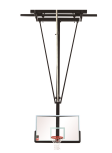 电动悬空篮球架主要由减速电机、传动系统、主支架、保险带及篮板、篮圈组成。使用时，篮圈上沿距离地面3.05m。减速电机电压为220V，I=225：1，电机功率1.5KW ，减速机功率0.75KW。支撑管采用100×70×3方管、横梁采用φ140×3.5圆管，主支架采用φ140×3.5、φ60×3等焊管焊接而成。保险带为高强丝保险带。篮板规格：1800×1050（㎜），篮板配用国际通用的高强度安全玻璃篮板（13mm双层夹胶玻璃），具有透明度高、耐侯性好、抗老化、耐腐蚀、不易模糊等特点，并在篮板下沿侧面覆盖有保护圈，保护圈前后表面高度、厚度均≥20mm，底面厚度≥50mm。篮板弹性500N/1m，中心挠度≤6㎜，取消外力1min后篮板恢复原状。篮圈抗弯性能好，在篮圈最远点的圈顶上施加静载荷未到105㎏时，篮圈无转动，当静载荷≥105㎏时，篮圈向下转动，角度不超过30度，能有效解决投篮时篮圈的稳定性和运动员扣篮时的安全性问题。表面处理：喷涂工件的表面处理分二个阶段，前处理阶段使工件获得质量优良的介质层，增加防锈涂膜与金属基体的结合力，是提高产品表面处理能力的必备基础措施。表面处理阶段是将粉末通过高压静电作用均匀涂敷在被涂物体上的过程。当涂层达到一定厚度后，进入烘炉加热，涂料熔融固化，形成厚度均匀、质地牢固的涂层。所有器材均经抛丸——脱脂——水洗——无磷转化——水洗——烘干——静电粉末——固化等过程。产品涂层厚度70—80um，铅笔硬度达3H+。产品应能适合潮湿和酸雨环境，且前处理过程以及产品涂料配方均不含有毒元素，避免损害使用者的健康。网架要求：篮球架自重约650kg ，冲击力250kg , 要求网架钢管直径在￠76以上。☆产品符合GB23176-2008《篮球架标准》，证明材料提供具有国家认可或批准检测资质的第三方检测机构出具的检测报告复制件。2副2计时，二十四秒显示器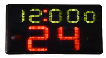 1.主要材质：塑料；显示器外型尺寸：77×57×10cm；2.发光管：Φ5mm高亮白发红、白发绿发光管；3.电压：220Ｖ±10％；4.功率：150W；5.此设备必须安全接地。2副3篮球发球权显示器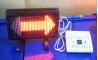 主要材质：塑料电缆线长：≥1.5m电源线长：≥1.5m控制器尺寸：174×134×50mm显示器尺寸：340×160×40mm电     源：交流220V  50HZ功     率：50W1套4篮球赛全队犯规器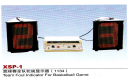 电缆线长：≥ 5m电源线长：≥1.7m控制器尺寸：330×330×105mm显示器尺寸：220×220×330mm电     源：交流220V  50HZ功     率：150W 1套5篮球赛记录员讯响器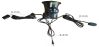 主要材质：塑料控制电缆长：≥5m　电源线长：≥1.7m讯响器器尺寸：φ125×170mm电源：交流220V　50HZ功率：50W                                                                                                                                                                                  1套6篮球队员犯规次数牌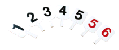 EVA材质，共7块，数字标识1-6，其中黑色数字1-5，红色数字：5、6。1套7篮球示教板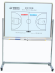 1.2*0.9m，复合玻璃钢板四周铝合金包边，配备磁性珠。配备5枚红色，5枚蓝色，2枚黑（黄）色棋子1块8篮球赛计分器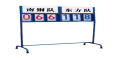 1.篮球赛记分器为立式记分器，主要由支架、记分方框和记分牌组成，外形尺寸：长×宽×高=1380×540×1630（mm）。2.记分器下支架主要由25×25的方管与φ32×2焊管拼焊而成，上支架主要由25×25的方管和40×25的方管拼焊而成，队名牌框采用铝合金型材制作，队名牌为白色雪覆板。3．记分牌为手推式记分盒，采用PVC板制作。4. 喷涂工件的表面处理分二个阶段，前处理阶段使工件获得质量优良的介质层，增加防锈涂膜与金属基体的结合力，是提高产品表面处理能力的必备基础措施。表面处理阶段是将粉末通过高压静电作用均匀涂敷在被涂物体上的过程。当涂层达到一定厚度后，进入烘炉加热，涂料熔融固化，形成厚度均匀、质地牢固的涂层。所有器材均经抛丸——脱脂——水洗——无磷转化——水洗——烘干——静电粉末——固化等过程。产品涂层厚度70—80um，铅笔硬度达3H+。产品应能适合潮湿和酸雨环境，且前处理过程以及产品涂料配方均不含有毒元素，避免损害使用者的健康。2套9组合式球类推车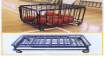 1.推车外形基本尺寸：长×宽×高=950×800×800(㎜)。2.推车主要采用φ22x1.5圆管在弯曲成形后拼焊而成，推车整体可折叠，存放时可减少空间。3.推车支脚底部装有滚轮，移动方便。8台10配重拆卸式排球柱（配小推车）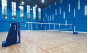 1.排球柱由内外立柱，紧线机构和底座组成。2.排球柱外立柱选用φ76×5的优质无缝管，内立柱选用φ65×4光亮管制作，外立柱内置一对互成90度的斜齿轮，配合螺纹的螺杆升降机构，通过摇动升降手柄，使内立柱上下移动，实现网高调节高度：1920~2550mm。3.外立柱中，一立柱外侧置有网钩，绳系在网钩上，另一立柱上外侧置有紧线锁紧机构，此机构是采用蜗轮蜗杆传动原理，具有结构紧凑，承载能里大，工作平稳，可以自锁（起到安全保护作用）等优点。通过调节锁紧手柄，可调节钢丝绳的松紧，确保钢丝绳牢固拉紧，并实现网的高度要求。4.排球柱外立柱底部设有特制缓冲垫，与底座柱套相配时起缓冲作用，能有效延长底座柱套及立柱的使用寿命。 5.排球柱底座单只配置铁配重296kg，排球柱底座设有控制走轮，使用时，降下走轮，将排球柱移至指定地点，升起走轮，使底座平稳着地，将立柱插入底座柱套即可使用；不用时，将立柱横置于底座托架，降下走轮，即可移走排球柱至存放地点，拆装移动方便。6.喷涂工件的表面处理分二个阶段，前处理阶段使工件获得质量优良的介质层，增加防锈涂膜与金属基体的结合力，是提高产品表面处理能力的必备基础措施。表面处理阶段是将粉末通过高压静电作用均匀涂敷在被涂物体上的过程。当涂层达到一定厚度后，进入烘炉加热，涂料熔融固化，形成厚度均匀、质地牢固的涂层。所有器材均经抛丸--脱脂--水洗--无磷转化--水洗--烘干--静电粉末--固化等过程。产品涂层厚度70-80um，铅笔硬度达3H+。产品应能适合潮湿和酸雨环境，且前处理过程以及产品涂料配方均不含有毒元素，避免损害使用者的健康。7.排球柱配备有裁判椅，裁判椅及立柱外表包裹特殊材料的防护套，能有效保护好运动员的安全。1副11排球标志杆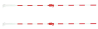 1、排球标志杆规格：直径φ10mm，长1800mm；2、主要材质：塑料；3、标志杆上设有上下固定件，上部固定件处设有限位机构，方便挂于球网上沿包边处，下部固定件处设有锁紧机构和固定把手，便于将球网下沿包边卡紧锁牢。1套12排球换人牌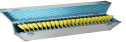 1、排球换人牌由换人牌和箱体组成。2、换人牌黄色，24块/组，2组/副，采用δ8mmPE材料模压成型。3、换人牌箱体为铝箱，带锁扣和提手，携带方便。1套13排球讯响器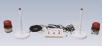 一、系统的组成1、裁判控制器，2、教练控制器（2只/套），3、音频信号线，4、警灯（2只/套）。二、技术参数：警灯电线长：4.5m、音频信号线长：0.55m、教练控制器电线长：5m、教练控制器高：410mm、裁判控制器尺寸：218×168mm电源：交流220V  50HZ、功率：100W      三、使用说明1、将两个教练控制器和两个警灯的电线插头插到裁判控制器上（注意：插插头时要对准槽口，并注意二芯、四芯之分，然后再将插头插到插座上），再将电源插头插到交流220V的插头里，然后再打开裁判控制器上的电源开关，此时讯响器就能工作。2、当某一队要求暂停时，该队只需按下教练控制器按钮，裁判控制器的该队灯就点亮，并发出声音（若不需声音，可将声音开关关掉）。3、若裁判要求暂停，则裁判只需按控制器上的裁判控制按钮，此时控制器内将发出声音（声音开关对裁判按钮无效，即不论声音开关开或关，只要按下裁判按钮都会发出声音）；按下裁判按钮时，只有声音，灯不亮。4、控制器上，裁判按钮两侧，甲队和乙队按钮分别与甲、乙两队教练控制器同步。5、若想使整个赛场能听到声音，只需将音频信号线一端插到体育馆的调音台上，此时的声音就能通过体育馆的扩音设备放大，使全场都能听到。1套14排球网高丈量尺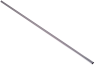 1、丈量尺为铝合金塔尺，三级收缩； 2、丈量尺高度可调，调高范围：1280-3350mm；3、丈量尺刻度值：180（小学生排球）、200（中学生排球）、224（女子排球）、243（男子排球）四个刻度线、刻度值为红色，其余刻度线、刻度值为黑色。4、丈量尺顶端固定有不锈钢封板，便于测量网高。1根15排球计分器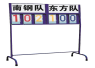 1、外形尺寸：长×宽×高=1385×575×1630（mm）。2、记分器主要由下支架、上支架、队名牌框、队名牌和记分牌组成。3、记分器下支架主要由25×25的方管与φ32×2焊管拼焊而成，上支架主要由25×25的方管和40×25的方管拼焊而成，队名牌框采用铝合金型材制作。4、记分器队名牌采用雪覆板制作，记分牌为手推式记分盒，采用PVC板制作。5、喷涂工件的表面处理分二个阶段，前处理阶段使工件获得质量优良的介质层，增加防锈涂膜与金属基体的结合力，是提高产品表面处理能力的必备基础措施。表面处理阶段是将粉末通过高压静电作用均匀涂敷在被涂物体上的过程。当涂层达到一定厚度后，进入烘炉加热，涂料熔融固化，形成厚度均匀、质地牢固的涂层。所有器材均经抛丸--脱脂--水洗--无磷转化--水洗--烘干--静电粉末--固化等过程。产品涂层厚度70-80um，铅笔硬度达3H+。产品应能适合潮湿和酸雨环境，且前处理过程以及产品涂料配方均不含有毒元素，避免损害使用者的健康。1套16移动式羽毛球柱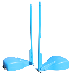 1.产品结构：由底座、立柱、锁绳装置、高度微调装置和羽毛球网组成。2.适用场地：适合两片场地之间尺寸≥1500mm。3.底座：材料：高密度聚乙烯材料（HDPE）；工艺：中空吹塑制造一次加工成型；耐老化性能：老化试验≥3500h，外观颜色变色评级≥3；高低温性能：高温＋80℃、低温-55℃下72h，无局部粉化、龟裂、斑点、起泡及明显变形等外观变化； 环保性能：材料可回收，塑料产品中有毒有害物质限量满足GB28481《塑料家具中有害物质限量》中要求。4.底座铁板：材料：10mm钢板；材质：Q235B；工艺：激光切割一次成型。5.走轮 φ75低摩擦软性宽幅PU轮，适用地板和PVC地胶场地。6.防震垫：每只底座设5块防震垫,满足底座摩擦力要求。7.配重：单只≥85kg，满足产品稳定性要求。☆具有NSCC国体认证，证明材料提供认证证书复印件。2副17羽毛球地胶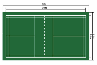 1.PVC运动地板总厚度≥5.0mm水晶沙纹，硬度（邵A）：55-90（度）2.拉伸强度≥1.0Mpa3.拉断伸长率≥120%4.可溶性重金属铅含量≤20mg/㎡5.可溶性重金属镉含量≤20mg/㎡6.挥发物含量≤50g/㎡7.氯乙烯含量：未检出8.防火燃烧性能B1级，20s内焰尖高度≤150mm9.灰分含量≤0.2%10.焊接强度，平均值≥500N/50mm；最小值≥400N/50mm11.加热尺寸变化率（纵向，横向）≤0.4%12.耐磨性T级，体积损失≤2.0mm³13.防滑性(湿法)≥0.6☆提供检测28天后甲苯、乙苯释放量≤50μg/m³，证明材料提供具有国家认可或批准检测资质的第三方检测机构出具的检测报告复制件☆抗菌性能检测（大肠杆菌、金黄色葡萄球菌等5种及以上细菌），抗菌率≥99.5%。☆耐酸耐碱老化≥4000h，耐磨性：磨耗量平均值≤0.5g，氯乙烯单体未检出。☆耐环境应力开裂检测≥4000h，达到破裂率0% ☆耐人工气候（透过玻璃）老化≥3000h，外观不准许有裂纹，达到耐污染性0级。☆和PVC地板同品牌的胶粘剂中苯，甲苯、二甲苯和可溶性铅全部未检出，证明材料提供具有国家认可或批准检测资质的第三方检测机构出具的检测报告复制件为保证使用寿命，需分别提供具有国家认可或批准检测资质的第三方检测机构出具的耐酸耐碱老化≥4000h、耐环境应力开裂检测≥4000h、耐人工气候（透过玻璃）老化≥3000h符合老化要求的检测报告复制件。2块18乒乓球桌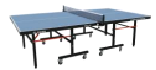 1、基本尺寸：长×宽×高=274×152.5×76(厘米)。台面厚2.0厘米，台面边沿四周画有白线，宽度2厘米，台面中间画有细白线，宽0.3厘米。2、球台采用中密度板在层压专用机经加温加压制作，保持球台在不同地域、气候差异较大情况下性能稳定，不易变形。台面弹性：230-260mm，弹性均匀度：≤5mm。3、球台表面以特殊配方的油漆喷涂，色彩柔和无反光。台面光泽度：≤4度，台面摩擦系数：≤0.6。4、球台为单折移动型，球台与台脚连接机构为冲压件，台脚可折叠，翻转灵活，台脚采用□50×50焊管，折叠后设有限位锁紧机构，可加强球台的稳定性，台脚底部装有高度微调机构，台面通过台脚微调支点使其达到高度要求。球台支撑脚配以带刹车功能的走轮，移动灵活，制动可靠。☆具有NSCC国体认证，证明材料提供认证证书复印件。☆依据GB/T16422.2-2022《塑料实验室光源暴露试验方法氙灯老化检测标准》对所投产（活动看台或室内乒乓球台脚轮）氙灯老化和压力测试进行检测，在标准检测条件下，氙灯老化在试验时间1000h下产品外观颜色变色按GB250评级不小于3级，压力测试极限载荷保持率不低于85%或符合（或类似表述）。证明材料提供具有国家认可或批准检测资质的第三方检测机构出具的检测报告复制件。☆依据GB/T32597-2016《乒乓球台的安全、性能要求和试验方法》对所投产品（室内乒乓球台）台面反弹高度进行检测，40mm的乒乓球从300mm高度自由落体到预定的部位或特定的点位上，其反弹高度大于或小于平均反弹高度2mm的个数≤1个；在特定点上反弹高度与平均反弹高度之差为0mm；最大与最小反弹高度之差≤4mm的得5分；其反弹高度大于或小于平均反弹高度2mm的个数（＞1个，≤2个）；在特定点上反弹高度与平均反弹高度之差（＞0mm，≤3mm）；最大与最小反弹高度之差(＞4mm,≤5mm)的得3分；其反弹高度大于或小于平均反弹高度2mm的个数（3个）；在特定点上反弹高度与平均反弹高度之差（＞3mm，≤6mm）；最大与最小反弹高度之差(＞5mm,≤7mm)的得1分。证明材料提供具有国家认可或批准检测资质的第三方检测机构出具的带有“CMA或CNAS”标识的检测报告复制件。10副19乒乓球翻分牌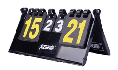 1.翻分牌为台式，主要由翻分牌框架和翻分牌组成。2、翻分牌框架采用塑料件制成。3、翻分牌记分牌采用深蓝色PVC板制作，共2组，每组共52张，号码0-50，为白色。4、翻分牌局分牌为深蓝色PVC板，共2组，每组9张，号码0-7号，为白色。10副20乒乓球场地挡板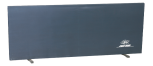 1、基本尺寸 ：单块尺寸 ：长×高=2.34×0.75（米）； 2、乒乓球场地挡板底部横杆采用□25×25×1.5优质方管制作，上部支架采用Φ22×2优质圆管成一次弯管成形制作，挡板两侧设有围布。3、挡板底部横杆两端设有防震垫及拨转机构，使用挡板时，拨转机构与挡板垂直，存放挡板时，拨转机与挡板底边重合。4、喷涂工件的表面处理分二个阶段，前处理阶段使工件获得质量优良的介质层，增加防锈涂膜与金属基体的结合力，是提高产品表面处理能力的必备基础措施。表面处理阶段是将粉末通过高压静电作用均匀涂敷在被涂物体上的过程。当涂层达到一定厚度后，进入烘炉加热，涂料熔融固化，形成厚度均匀、质地牢固的涂层。所有器材均经抛丸——脱脂——水洗——无磷转化——水洗——烘干——静电粉末——固化等过程。产品涂层厚度70—80um，铅笔硬度达3H+。产品应能适合潮湿和酸雨环境，且前处理过程以及产品涂料配方均不含有毒元素，避免损害使用者的健康。50块21海绵垫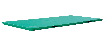 1.海绵垫主体由压缩海绵组成，弹力均衡，柔软适中。2.海绵垫基本尺寸：长x宽x厚=2X1.5X0.1（米）。3.海绵垫表面罩防水帆布套，套子侧面装有拉链及拉手攀，且四周设有排气孔。10块22折叠海绵垫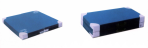 1.海绵垫主体由重泡海绵组成，弹力均衡，柔软适中。2.海绵垫基本尺寸：长x宽x厚=1×1×0.08（米），可折叠。3.海绵垫表面罩防水帆布套，军绿色，套子侧面装有拉链及拉手攀。30块23立定跳远垫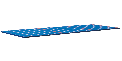 1.海绵垫主体由压缩海绵组成，弹力均衡，柔软适中。2.海绵垫基本尺寸：长x宽x厚=3×1×0.005（米）。3.海绵垫表面罩PVC套，可卷起存放，标有刻度，测量范围：0~3米。4块24高级比赛跳高架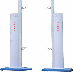 1、高级比赛跳高架由底座、微调支脚、固定立柱、导杆、横杆托架、构成。可装拆，便于运输和包装。2、底座选用δ4铁板一次冲压成型，避免了焊接造成的接口腐蚀，底部设有PU滚轮，移动方便。3、跳高架底座底部设有微调机构，通过调节微调机构可满足场地不平整引起的跳高架的稳定性和横杆的高度要求，且底座上平面置有水准泡，能清楚显示底座的平稳性。4、跳高架固定立柱、导杆均选用铝合金型材，固定立杆内置互成90度的斜齿轮，配梯形螺纹的螺杆升降机构，通过摇动升降手柄，使导杆上下移动，实现高度调节范围：500-2600mm。5、跳高架横杆托架采用铝压铸件，具有防腐蚀性、安全、牢固等优点且上下移动方便。1副25比赛跳高架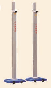 1、跳高架由底座、固定立柱、移动立柱、横杆托架、微调支脚构成。可装拆，便于运输和包装。2、固定立柱与移动立柱选用铝合金型材，型材之间采用燕尾槽配合。表面氧化处理。固定立柱上贴有不锈钢标尺，刻度调节范围：600-2600mm。3、底座选用δ4铁板一次冲压成型，避免了焊接造成的接口腐蚀，底部设有PU滚轮，移动方便。4、跳高架横杆托架采用铝压铸件，具有防腐蚀性、安全、牢固等优点且上下移动方便。5、跳高架底座底部设有微调机构，通过调节微调机构可满足场地不平整引起的跳高架的稳定性和横杆的高度要求。2副26跳高横杆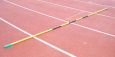 跳高横竿1.跳高横杆由横杆和横杆接头组成。2.横杆采用φ30的玻璃钢制作，横杆接头采用特殊的外形结构。3.跳高横杆总长为4000mm。4.横杆表面喷黑、黄双色漆，中间段为黑色。5根27横杆运输车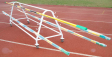 基本尺寸：长x宽x高=2000x700x810（mm）主要材料：φ32*2焊管走    轮：φ75万向轮，移动方便产品特性：可放置横杆10支工艺：产品具有耐酸碱、耐湿热、抗老化、外观美观等优点，能适合潮湿和酸雨环境，涂料均为绿色环保无毒产品，避免损害使用者的健康。1辆28跳高丈量尺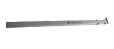 1、跳高丈量尺主要由立杆和测高器二部分组成。2、跳高丈量尺立杆采用铝合金型材制作，上面标有刻度，调高范围：600-2900㎜。1根29跳高海绵垫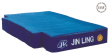 1.跳高海绵垫主体由三层重磅发泡海绵（20Kg/M3）组成，弹力均衡，柔软适中。2.海绵垫的形状为“凸”字形，基本尺寸：长×宽×厚=5000×3000×700（㎜）。3.海绵垫中层人体落地区域配有“井”字形框架结构，用以满足落地时人体对弹性及缓冲的要求。4.海绵垫表面罩有防水帆布套，套子侧面装有拉链及拉手攀，且四周设有排气孔。1套30跳高海绵垫底架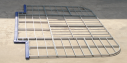 1、基本尺寸：5×3×0.1（m）；2、跳高海绵垫底架由五小块底架通过连接片连接而成。防锈蚀性强，每块底架主要采用口30×20、口20×20方管拼焊组成，焊接牢固，焊缝表面均匀光滑，无虚焊。3、喷涂工件的表面处理分二个阶段，前处理阶段使工件获得质量优良的介质层，增加防锈涂膜与金属基体的结合力，是提高产品表面处理能力的必备基础措施。表面处理阶段是将粉末通过高压静电作用均匀涂敷在被涂物体上的过程。当涂层达到一定厚度后，进入烘炉加热，涂料熔融固化，形成厚度均匀、质地牢固的涂层。所有器材均经抛丸——脱脂——水洗——无磷转化——水洗——烘干——静电粉末——固化等过程。产品涂层厚度70—80um，铅笔硬度达3H+。产品应能适合潮湿和酸雨环境，且前处理过程以及产品涂料配方均不含有毒元素，避免损害使用者的健康。1套31跳高海绵垫防护棚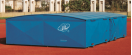 1、基本规格尺寸：5.4×3.4×1.1（m）2、跳高海绵防护棚主要由顶棚和框架组成，框架采用□40×40和□40×20方管拼装焊接而成，顶棚采用□25×25和□21×14方管拼焊而成。顶棚上面覆盖有彩钢瓦，设有漏雨槽，能防止漏雨。3、防护棚底部设有滚轮，移动方便。4、喷涂工件的表面处理分二个阶段，前处理阶段使工件获得质量优良的介质层，增加防锈涂膜与金属基体的结合力，是提高产品表面处理能力的必备基础措施。表面处理阶段是将粉末通过高压静电作用均匀涂敷在被涂物体上的过程。当涂层达到一定厚度后，进入烘炉加热，涂料熔融固化，形成厚度均匀、质地牢固的涂层。所有器材均经抛丸——脱脂——水洗——无磷转化——水洗——烘干——静电粉末——固化等过程。产品涂层厚度70—80um，铅笔硬度达3H+。产品应能适合潮湿和酸雨环境，且前处理过程以及产品涂料配方均不含有毒元素，避免损害使用者的健康。1套32起跳板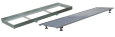 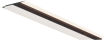 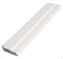 起跳板由起跳板底座、起跳板、橡皮泥板和起跳板盖板组成。2、起跳板底座基本尺寸：1.22×0.3（m），主要采用δ4.5钢板拼焊而成，表面经热镀锌处理。3、起跳板采用松木制作，为长方形，基本尺寸：1.22×0.3（m），厚10厘米，表面经批膏、打磨后漆成白色。4、橡皮泥显示板采用木料制作，质地坚硬，长1.22米，宽10厘米，表面经批膏、打磨后漆成暗红色。5、起跳板盖板基本尺寸：1.22×0.3（m），主要采用铁板制作，表面经热镀锌处理。3块33起跳板底座起跳板由起跳板底座、起跳板、橡皮泥板和起跳板盖板组成。2、起跳板底座基本尺寸：1.22×0.3（m），主要采用δ4.5钢板拼焊而成，表面经热镀锌处理。3、起跳板采用松木制作，为长方形，基本尺寸：1.22×0.3（m），厚10厘米，表面经批膏、打磨后漆成白色。4、橡皮泥显示板采用木料制作，质地坚硬，长1.22米，宽10厘米，表面经批膏、打磨后漆成暗红色。5、起跳板盖板基本尺寸：1.22×0.3（m），主要采用铁板制作，表面经热镀锌处理。3块34起跳板盖板起跳板由起跳板底座、起跳板、橡皮泥板和起跳板盖板组成。2、起跳板底座基本尺寸：1.22×0.3（m），主要采用δ4.5钢板拼焊而成，表面经热镀锌处理。3、起跳板采用松木制作，为长方形，基本尺寸：1.22×0.3（m），厚10厘米，表面经批膏、打磨后漆成白色。4、橡皮泥显示板采用木料制作，质地坚硬，长1.22米，宽10厘米，表面经批膏、打磨后漆成暗红色。5、起跳板盖板基本尺寸：1.22×0.3（m），主要采用铁板制作，表面经热镀锌处理。3块35橡皮泥板起跳板由起跳板底座、起跳板、橡皮泥板和起跳板盖板组成。2、起跳板底座基本尺寸：1.22×0.3（m），主要采用δ4.5钢板拼焊而成，表面经热镀锌处理。3、起跳板采用松木制作，为长方形，基本尺寸：1.22×0.3（m），厚10厘米，表面经批膏、打磨后漆成白色。4、橡皮泥显示板采用木料制作，质地坚硬，长1.22米，宽10厘米，表面经批膏、打磨后漆成暗红色。5、起跳板盖板基本尺寸：1.22×0.3（m），主要采用铁板制作，表面经热镀锌处理。3块36铝合金平沙板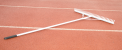 1、铝合金平砂板主要由手柄、支撑杆与平砂板三部分拼装而成。2、支撑杆与平砂板采用铝合金型材，表面氧化。手柄采用Φ30×2铝管，长度为1650mm。3、手柄处装有巴套，手感舒适。2把37跳板显示牌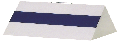 1、跳板显示牌采用δ3mm玻璃钢材料制作,拉手采用圆钢制作，外表印有显示标志。2、显示牌表面喷白色油漆，显示标志为蓝色，色彩鲜明。2只38跳远测量牌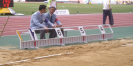 1、基本尺寸：长×高=4000×540（㎜），可显示跳远、三级跳远比赛。2、测量牌主要由底座、测量牌框架、号码牌和指示牌等组成。3、底座主要采用δ3铁板经一次冲压成型。4、测量牌框架主要采用□30×20×1.5方管和δ1封板经折边拼焊而成，测量牌设有刻度线，采用φ6圆钢与框架连接后分别涂以红色、蓝色表示。5、号码牌采用PVC制作，共16块，号码为3-18。6、指示牌共6块，采用δ1铁板折边制作，分别喷黑、桔黄、蓝三种颜色。7、喷涂工件的表面处理分二个阶段，前处理阶段使工件获得质量优良的介质层，增加防锈涂膜与金属基体的结合力，是提高产品表面处理能力的必备基础措施。表面处理阶段是将粉末通过高压静电作用均匀涂敷在被涂物体上的过程。当涂层达到一定厚度后，进入烘炉加热，涂料熔融固化，形成厚度均匀、质地牢固的涂层。所有器材均经抛丸——脱脂——水洗——无磷转化——水洗——烘干——静电粉末——固化等过程。产品涂层厚度70—80um，铅笔硬度达3H+。产品应能适合潮湿和酸雨环境，且前处理过程以及产品涂料配方均不含有毒元素，避免损害使用者的健康。1套39高级男子铅球（7.26kg）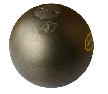 1、基本规格：重量7.26kgkg；直径105-125mm；2、材料：铸铁。5只40高级男子铅球（6kg）1、基本规格：重量6kg；直径100-120mm；2、材料：铸铁。5只41高级男少铅球（5kg）1、基本规格：重量5kg；直径100-120mm；2、材料：铸铁。5只42高级女子铅球（4kg）1、基本规格：重量4kg；直径100-120mm；2、材料：铸铁。5只43高级女少铅球（3kg）1、基本规格：重量3kg；直径100-120mm；2、材料：铸铁。5只44铅球架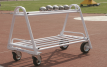 1.铅球架基本尺寸：长x宽x高=1000x600x800（mm）。2.铅球架采用圆管在弯曲成形后拼焊制作而成。3.铅球架一次可置铅球30个，底部铁板配有滚轮，移动方便。4.喷涂工件的表面处理分二个阶段，前处理阶段使工件获得质量优良的介质层，增加防锈涂膜与金属基体的结合力，是提高产品表面处理能力的必备基础措施。表面处理阶段是将粉末通过高压静电作用均匀涂敷在被涂物体上的过程。当涂层达到一定厚度后，进入烘炉加热，涂料熔融固化，形成厚度均匀、质地牢固的涂层。所有器材均经抛丸——脱脂——水洗——无磷转化——水洗——烘干——静电粉末——固化等过程。产品涂层厚度70—80um，铅笔硬度达3H+。产品应能适合潮湿和酸雨环境，且前处理过程以及产品涂料配方均不含有毒元素，避免损害使用者的健康。1个45铅球投掷远度牌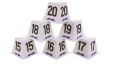 1、铅球投掷远度牌采用δ3mm玻璃钢材料制作，呈锥形，上下面均为正三角形，其基本尺寸：上平面边长x下平面边长x高度= 195x 340x 280(mm)。2、铅球投掷远度牌每套共11只，每只三面印黑色号码，号码为10-20。1套46铅球抵趾板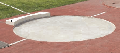 铅球抵趾板为弧形，以便其内沿与铅球投掷圈重合。抵趾板采用松木制作，表面经批膏、打磨后漆成白色。抵趾板宽为11.2-30厘米，长1.21米，安装于两条落地区标志线之间的正中位置，并固定于地面，高出圈内地面10厘米。2块47发令台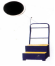 1.发令台基本外形尺寸：长×宽×高=700×610×1500（㎜）。2.发令台主要由底架和推手柄组成，底架主要采用方管拼焊而成，底架踏脚板采用花纹板制作，起防滑作用，便于站人；推手柄采用圆管制作。3.发令台设置有插管，可放置配套设施（发令烟屏），其底架内部设有货物柜，配有钥匙，可放置发令枪等其它设备，作小推车用。4.发令台底部设置有滚轮，移动方便。5.喷涂工件的表面处理分二个阶段，前处理阶段使工件获得质量优良的介质层，增加防锈涂膜与金属基体的结合力，是提高产品表面处理能力的必备基础措施。表面处理阶段是将粉末通过高压静电作用均匀涂敷在被涂物体上的过程。当涂层达到一定厚度后，进入烘炉加热，涂料熔融固化，形成厚度均匀、质地牢固的涂层。所有器材均经抛丸——脱脂——水洗——无磷转化——水洗——烘干——静电粉末——固化等过程。产品涂层厚度70—80um，铅笔硬度达3H+。产品应能适合潮湿和酸雨环境，且前处理过程以及产品涂料配方均不含有毒元素，避免损害使用者的健康。1台48发令烟屏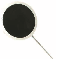 1.发令烟屏由烟屏支架和烟屏两部分组成。2.烟屏支架采用□25×25×2方管制作，高度可调。3.烟屏规格尺寸：外径φ660㎜，采用δ1.2㎜铁板冲压成型，烟屏内设预埋螺母，通过螺栓与支架紧固。4. 喷涂工件的表面处理分二个阶段，前处理阶段使工件获得质量优良的介质层，增加防锈涂膜与金属基体的结合力，是提高产品表面处理能力的必备基础措施。表面处理阶段是将粉末通过高压静电作用均匀涂敷在被涂物体上的过程。当涂层达到一定厚度后，进入烘炉加热，涂料熔融固化，形成厚度均匀、质地牢固的涂层。所有器材均经抛丸——脱脂——水洗——无磷转化——水洗——烘干——静电粉末——固化等过程。产品涂层厚度70—80um，铅笔硬度达3H+。产品应能适合潮湿和酸雨环境，且前处理过程以及产品涂料配方均不含有毒元素，避免损害使用者的健康。1块49终点裁判台（伸缩型）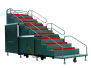 1.终点裁判台由三部分组成，可以自由伸缩。当不用时，裁判台收缩，此时，占地面积为长×宽×高=2600×1850×2900（㎜）；当采用时，裁判台拉伸， 此时占地面积为长×宽×高=5100×1850×2900（㎜）。2.裁判台主要采用槽钢和方管拼焊而成，同时装有轨道槽与滚轮，使裁判台能无滞碍的伸缩。裁判台上设有扶手栏杆，扶手栏杆采用Φ32、Φ25圆管拼焊制作。3.裁判台上10个踏步，踏步规格：长×宽×高=1600×500×250（㎜）。第一踏步采用方管与花纹铁板，能够防滑；其余踏步上装有长条椅，长条椅经过特殊的材料配方，可使座椅经常年风吹日晒后仍无褪色老化现象。4.裁判台上装有支撑脚与走轮，通过手柄控制，移动时，走轮接触地面，简单方便；固定时，由支撑脚接触地面，稳定性好。5. 终点裁判台需配置防紫外线顶棚☆6.所投产品终点裁判台座椅/塑料椅按照标准GB8624-2012《建筑材料及制品燃烧性能分级》B1级的要求进行试验，试验方法按GB/T27904-2011要求执行，测试结构：热释放速率峰值不小于200KW；5min内放出的总能量不小于30MJ；最大烟密度不小于75%。证明材料提供具有国家认可或批准检测资质的第三方检测机构出具的带有“CMA或CNAS”标识的检测报告复制件。☆7.所投产品终点裁判台座椅/塑料椅依据ISO179-1:2010《塑料—摆式冲击性能测定 第1部分：非机械冲击试验》对其冲击强度进行进行检测，测试结果：冲击强度损失率不大于40%（或类似表述）。证明材料提供具有国家认可或批准检测资质的第三方检测机构出具的带有“CMA或CNAS”标识的检测报告复制件1台50道次墩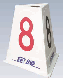 1、道次墩采用δ3mm玻璃钢材料制作，底座呈正三角形：其基本尺寸：底座x高度=边长470x435mm。2、道次墩可坐人，每套共8只，号码为1-8号。其中两面为红色号码，另一面为黑色号码。3、道次墩3面显示。8只51起跑器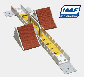 1、起跑器主要由底座和踏脚座组成。2、起跑器底座采用铝合金制作，通过定位销与地面接触，防止移位。3、起跑器踏脚座分固定座和活动座，均为铝铸件，活动座面板采用橡胶层，起防滑作用，活动座面板斜度可调。4、起跑器设置提手，移动方便。8只52起跑器运送车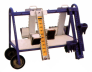 1.起跑器运输车外形基本尺寸：长×宽×高=1000×600×800（mm）。2.起跑器运输车采用圆管在弯曲成形后拼焊而成。3.起跑器运输车木板采用δ20mm层压板制作。4.起跑器运输车共设8个挂钩，一次可置8个起跑器，运输车底部设有走轮，移动方便。5.底座所有钢制件表面均经酸洗、磷化等初级处理后在自动喷涂线上采用纯聚酯粉末喷涂完成最后表面处理，涂层厚度70—80um，铅笔硬度达3H+，试品经GB1771-91 36小时盐雾试验，涂膜无变化，划格处单面腐蚀＜2mm，产品具有耐酸碱、耐湿热、抗老化、外观美观等优点，能适合潮湿和酸雨环境，适用于室外使用，且产品涂料配方不含有毒元素，避免损害使用者的健康。1台53比赛跨栏架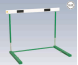 1.跨栏架由底部方管、竖向立管、伸缩管、调高定位销及上沿跨栏板等组成。2.栏板为ABS成型材料，可回收，其规格为：1200x70x20（mm）。3.栏板伸缩管采用φ38*1.5铝管制作，竖向立管采用φ34*2圆管制作，竖向立管内置调高定位销，伸缩管上配置有与其所需高度相对应的高度定位孔，使得调高灵活，定位准确，锁紧可靠。4.底部方管采用50*50*2方管制作，内置配重，可调至满足比赛规则的要求。5.跨栏架可调高度为762、838、914、991、1067mm。☆提供有效期NSCC认证，证明材料提供认证证书复印件。40副54栏高检验尺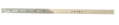 材质铝合金，长1.15m1根55跨栏架搬运车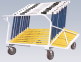 1、跨栏架搬运车主要有扶手、底架、侧栏拼焊而成。扶手采用Ф32×2圆管弯曲成形。2、跨栏架一次可置跨栏10个，且其底架设有4只PU走轮，其中2只为万向轮，移动方便。 3、喷涂工件的表面处理分二个阶段，前处理阶段使工件获得质量优良的介质层，增加防锈涂膜与金属基体的结合力，是提高产品表面处理能力的必备基础措施。表面处理阶段是将粉末通过高压静电作用均匀涂敷在被涂物体上的过程。当涂层达到一定厚度后，进入烘炉加热，涂料熔融固化，形成厚度均匀、质地牢固的涂层。所有器材均经抛丸——脱脂——水洗——无磷转化——水洗——烘干——静电粉末——固化等过程。产品涂层厚度70—80um，铅笔硬度达3H+。产品应能适合潮湿和酸雨环境，且前处理过程以及产品涂料配方均不含有毒元素，避免损害使用者的健康。1台56接力棒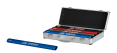 接力棒尺寸：φ40×285（mm）。2、接力棒采用δ0.5的铝合金制作，棒的两端倒角卷边处理。3、一套共有6根接力棒。4、接力棒的重量至少为50g/根。5、棒的表面经氧化处理，颜色分红、黄、蓝、青、降红、黑色等。2套57发令器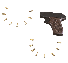 1、可供竞赛类体育项目全天候比赛，训练发令使用还可以与电子记时器配套使用，也可配合发令纸使用。2、发令器结构简单，操作方便，使用安全可靠，发令器主要由本体、压板、转轮、板击、击锤、蕊轴握把等零件部件组成。3、转轮容弹量九发；4、射击方式为单发联动式击发；5、总重量为0.4公斤；6、声音：水平正前方100米处，声强值不少于70分；7、烟雾：在规定背景下，正前方150米处清晰可见。2把58发令弹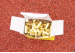 100发/盒2盒59记圈牌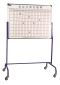 1.记圈牌主要由记录板和支架组成。2.记圈牌记录板采用复合玻璃钢板四周铝合金包边制成，外形基本尺寸：长×宽=1200×900（mm）。3.记圈牌支架采用Φ32×2圆管和口25×25×2方管制作，整体可装拆，运输方便。4.计圈牌支架底部配有万向轮，移动方便。5.计圈牌配备兰色磁性珠16颗，珠子上印有黄色号码1-16号。6. 喷涂工件的表面处理分二个阶段，前处理阶段使工件获得质量优良的介质层，增加防锈涂膜与金属基体的结合力，是提高产品表面处理能力的必备基础措施。表面处理阶段是将粉末通过高压静电作用均匀涂敷在被涂物体上的过程。当涂层达到一定厚度后，进入烘炉加热，涂料熔融固化，形成厚度均匀、质地牢固的涂层。所有器材均经抛丸——脱脂——水洗——无磷转化——水洗——烘干——静电粉末——固化等过程。产品涂层厚度70—80um，铅笔硬度达3H+。产品应能适合潮湿和酸雨环境，且前处理过程以及产品涂料配方均不含有毒元素，避免损害使用者的健康。 1套60移动式终点柱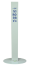 1.终点柱由立柱和底座组成.2.立柱采用□80×20铝合金管制作，底座采用HT100制作。3. 喷涂工件的表面处理分二个阶段，前处理阶段使工件获得质量优良的介质层，增加防锈涂膜与金属基体的结合力，是提高产品表面处理能力的必备基础措施。表面处理阶段是将粉末通过高压静电作用均匀涂敷在被涂物体上的过程。当涂层达到一定厚度后，进入烘炉加热，涂料熔融固化，形成厚度均匀、质地牢固的涂层。所有器材均经抛丸——脱脂——水洗——无磷转化——水洗——烘干——静电粉末——固化等过程。产品涂层厚度70—80um，铅笔硬度达3H+。产品应能适合潮湿和酸雨环境，且前处理过程以及产品涂料配方均不含有毒元素，避免损害使用者的健康。1套61终点铜钟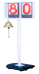 1、终点铜钟基本尺寸：长x高=555x1550（mm）。2、终点铜钟主要由底座、立杆、翻分牌和铜钟组成；3、终点铜钟底座采用δ4mm铁板一次冲压而成，美观大方，且底座底部设有走轮，移动方便。立杆采用Φ48×2.75圆管制作，翻分牌采用手推式PVC板翻分盒制作。4、喷涂工件的表面处理分二个阶段，前处理阶段使工件获得质量优良的介质层，增加防锈涂膜与金属基体的结合力，是提高产品表面处理能力的必备基础措施。表面处理阶段是将粉末通过高压静电作用均匀涂敷在被涂物体上的过程。当涂层达到一定厚度后，进入烘炉加热，涂料熔融固化，形成厚度均匀、质地牢固的涂层。所有器材均经抛丸——脱脂——水洗——无磷转化——水洗——烘干——静电粉末——固化等过程。产品涂层厚度70—80um，铅笔硬度达3H+。产品应能适合潮湿和酸雨环境，且前处理过程以及产品涂料配方均不含有毒元素，避免损害使用者的健康。1套62发奖台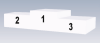 1、发奖台采用δ18层压板拼装而成。四周用角铝封边。2、发奖台表面经批膏、打磨后漆成白色。3、发奖台分三踏，每踏长2100mm，宽600mm,三踏高度分别为：330mm、260mm、200mm。1套63单道划线车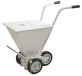 1、单道划线车划线宽度可调：5cm-12cm；2、划线车主要由料斗、料斗架、走轮架、手柄和线宽调节结构组成。3、料斗采用1mm冷轧板制作。料斗架与走轮架主要采用Ф25×2、Ф30×1.5、3mm铁板、□150×150×3管材拼焊而成。4、手柄采用φ32x1.5圆管在弯管机上一次成型。手柄上装有巴套，手感舒适。5、划线车走轮共3只，均为PU轮。能有效保护地面不受损伤。并且推行平稳。6、划线车所有紧固件均采用达克锈处理或热镀锌处理，适用于户外，能保证长年不生锈。7、喷涂工件的表面处理分二个阶段，前处理阶段使工件获得质量优良的介质层，增加防锈涂膜与金属基体的结合力，是提高产品表面处理能力的必备基础措施。表面处理阶段是将粉末通过高压静电作用均匀涂敷在被涂物体上的过程。当涂层达到一定厚度后，进入烘炉加热，涂料熔融固化，形成厚度均匀、质地牢固的涂层。所有器材均经抛丸——脱脂——水洗——无磷转化——水洗——烘干——静电粉末——固化等过程。产品涂层厚度70—80um，铅笔硬度达3H+。产品应能适合潮湿和酸雨环境，且前处理过程以及产品涂料配方均不含有毒元素，避免损害使用者的健康。1台64场地小推车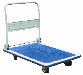 1.场地小推车可以折叠，主要由底架和推手柄组成。小推车基本尺寸：长×宽=900×610（㎜）。 2.场地小推车设有两只万向轮和两只定向轮，移动方便。3. 喷涂工件的表面处理分二个阶段，前处理阶段使工件获得质量优良的介质层，增加防锈涂膜与金属基体的结合力，是提高产品表面处理能力的必备基础措施。表面处理阶段是将粉末通过高压静电作用均匀涂敷在被涂物体上的过程。当涂层达到一定厚度后，进入烘炉加热，涂料熔融固化，形成厚度均匀、质地牢固的涂层。所有器材均经抛丸——脱脂——水洗——无磷转化——水洗——烘干——静电粉末——固化等过程。产品涂层厚度70—80um，铅笔硬度达3H+。产品应能适合潮湿和酸雨环境，且前处理过程以及产品涂料配方均不含有毒元素，避免损害使用者的健康。5台65海绵垫搬运车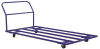 1.海绵搬运车基本尺寸：长×宽×高=2000×1000×1000（㎜）。2.海绵搬运车由底架和推手柄组成，底架采用方管拼焊而成，推手柄采用圆管在弯曲成形后拼焊而成。 3.海绵搬运车底架底部设有两只万向轮和两只定向轮，移动方便。4. 喷涂工件的表面处理分二个阶段，前处理阶段使工件获得质量优良的介质层，增加防锈涂膜与金属基体的结合力，是提高产品表面处理能力的必备基础措施。表面处理阶段是将粉末通过高压静电作用均匀涂敷在被涂物体上的过程。当涂层达到一定厚度后，进入烘炉加热，涂料熔融固化，形成厚度均匀、质地牢固的涂层。所有器材均经抛丸——脱脂——水洗——无磷转化——水洗——烘干——静电粉末——固化等过程。产品涂层厚度70—80um，铅笔硬度达3H+。产品应能适合潮湿和酸雨环境，且前处理过程以及产品涂料配方均不含有毒元素，避免损害使用者的健康。1台66场地道牙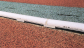 场地道牙采用圆形铝合金；表面采用环氧脂粉末喷涂，抗破坏耐腐蚀性能强，易保养和维修。一般标准400米田径场，弯道半径为36.5米跑道的道牙配置：1.长为100mm道牙固定件68段（φ8×50不锈钢铆钉68只）2.长为50mm道牙固定件324段（φ8×50不锈钢铆钉324只）3.φ12×1.5不锈钢管392段4.长度为6米直道牙26根5.长度为6米，弯道半径为36.5米的弯道牙38根6.特殊道牙4根，弯段长度为0.23米，直段长度为3.12米（每根总长为3.35米），其弯段半径为36.5米。1套67固定单臂篮球架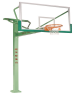 产品规格篮球架伸臂长2.25m，篮圈上沿离地面3.05m。2、产品用材 球架立柱采用定制□180×180×4优质大圆角方管制作，圆角R40mm，既美观又安全性能好；篮架伸臂采用δ3进口优质铁板一次冲压成型后在专用折边机上折边，伸臂上拉杆固定孔均采用冲压成型后焊接内置焊接螺母，篮架立柱法兰、伸臂头部组件和伸臂底板均采用一次冲压成型制作，且立柱底部配备防护装饰罩，采用冷扎钢板一次成型，造型美观大方，性能安全可靠，篮架上拉杆采用Φ48×2圆管在弯管机上一次成型，通过优质精密铸钢件接头与铝压铸篮板耳片连接，后拉杆采用□50×40×3优质方管在弯管机上一次而成，避免了电焊及焊渣易引起生锈的隐患，篮球架通过调节上拉杆可调节篮板的平面度和垂直度，通过调节下拉杆，可调节篮圈与地面的平行度。3、篮板规格：1800×1050（㎜），篮板配用国际通用的高强度安全玻璃篮板，具有安全性好、透明度高、耐候性好、抗老化、耐腐蚀、不易模糊等特点，并在篮板下沿及侧面覆盖有保护条，能保护运动员运动时不受伤害。4、篮圈 篮圈采用φ17实心圆钢制作，圈下焊有冲压成型的圆弧形网钩，十二段均匀分布留适当间隙，配篮网。篮圈抗弯性能好，水平固定在篮板上，与篮架连接的钢板和篮圈盖板均采用优质钢板一次冲压成型，造型美观。5、产品的结构原理产品采用专用铁制预埋件，在球架安装之前，预先埋好预埋件，待过了保养期后进行整体安装。篮架与预埋件通过法兰连接，法兰采用优质冲件，规格：350×350×27mm，四周呈大圆角，法兰上设计有5个孔。远离球场的一侧设计为3个孔，增强篮架整体的安全性。预埋件采用现场组装方式预埋，可节省运输和仓库贮存空间，预埋件总长不低于550mm，共由5根搓M18螺纹的圆钢和若干块铁板拼装组成，圆钢中间冲扁，可增强预埋强度。6、紧固件篮架所有紧固件均经热镀锌处理，能保证长年不生锈。☆篮球架涂层（或涂层原材料）不具有有害物质（包含镉、铅、汞、铬、苯、邻苯等），证明材料提供具有国家认可或批准检测资质的第三方检测机构出具的检测报告复制件☆篮球架涂层具有光老化试验检测报告，且光老化试验—紫外辐射暴露时间不小于800小时，保光率不低于60%，外观无粉化、起泡、开裂或剥落等缺陷。证明材料提供具有国家认可或批准检测资质的第三方检测机构出具的检测报告复制件。6副68钢管足球门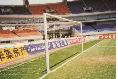 1球门内净基本尺寸：长×高×深=7320×2440×2650（㎜）2、足球门由立杆、横梁、两侧撑杆、两侧横杆和后侧横杆组成。3、球门立杆和横梁均采用φ120×4优质钢管制成，上设网勾，置网方便，球网系线柱两侧撑杆采用φ48×2.75的钢管制成，两侧横杆和后侧横杆均采用□100×40×3方管制作。4、横梁和立杆上没有可能危害到运动员安全的连接物件露在外面。球门组装完成后，立杆与地面垂直，横梁与立杆的夹角为90°，连接件周边处理圆滑，无棱角。5、球门两侧撑杆采用钢丝绳连接紧固，既可增强球门整体稳定性，又可起到撑网的作用。6、为保证球门的整体稳定性，在球门后侧横杆位置配置了球门固定压板，保证球门的位置不因运动员的冲撞而移动位置。7、球门整体可装拆，便于运输和安装。☆8、依据HJ 2547-2016《环境标志产品技术要求 家具》对投标人所投产品塑料件进行检测，邻苯二甲酸脂（DBP、BBP、DEHP、DNOP的量不超过0.01‰、DINP、DIDP的量不超过0.05‰）。证明材料提供具有国家认可或批准检测资质的第三方检测机构出具的带有“CMA或CNAS”标识的检测报告复制件。☆9、依据GB/T31402-2015《塑料表面抗菌性能试验方法》对投标产品所用的塑料(PE或PP)的抗菌性能进行检测，检测结果塑料对大肠杆菌、金黄色葡萄球菌的抗菌率≥99.9%，证明材料提供具有国家认可或批准检测资质的第三方检测机构出具的带有“CMA或CNAS”标识的检测报告复制件。1副69五人制足球门1、球门内净基本尺寸：长×高=3000×2000（mm）2、足球门由立杆、横梁、两侧撑杆、两侧横杆和后侧横杆组成。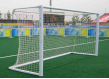 3、球门立杆和横梁均采用□80×80×2.75优质钢管制成，上设网勾，置网方便，球网两侧撑杆采用φ32×2.5的钢管制成，两侧横杆和后侧连杆采用□80×40×2.75方管制作。4、横梁和立杆上没有可能危害到运动员安全的连接物件露在外面。球门组装完成后，立杆与地面垂直，横梁与立杆的夹角为90°，连接件周边处理圆滑，无棱角。球门两侧撑杆采用钢丝绳连接紧固，既可增强球门整体稳定性，又可起到撑网的作用。5、为保证球门的整体稳定性，在球门后侧横杆位置配置了球门固定压板，保证球门的位置不因运动员的冲撞而移动位置。6、球门整体可装拆，便于运输和安装。☆依据HJ 2547-2016《环境标志产品技术要求 家具》对投标人所投产品钢部件喷塑涂层进行检测，可迁移元素（锑（Sb）、砷（As）钡（Ba）、镉（Cd）、铬（Cr）、铅（Pb）、汞（Hg）、硒（Se）都检测合格，证明材料提供具有国家认可或批准检测资质的第三方检测机构出具的带有“CMA或CNAS”标识的检测报告复制件。2副70足球战术板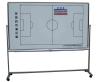 2.0×1.2m复合玻璃钢板四周铝合金包边，带支架。1套71插地式排球柱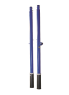 1.排球柱由内外立柱，高度调节销和紧线机构组成。2.排球柱外立柱选用φ89×8.5的铝合金型材，内立柱选用φ70异型铝型材制作，通过高度调节销使内立柱上下移动，实现网高调节高度：2.15m、2.24m、2.35m、2.43m。3.二外立柱中，一立柱上置有网钩，另一立柱上置有棘爪紧线锁紧机构，通过调节锁紧手柄，调节钢丝绳的松紧，实现网的高度要求。4.排球柱外立柱底部设有40mm厚特制缓冲垫，与预埋件相配时起缓冲作用，能有效延长预埋件及立柱的使用寿命，立柱上部设有特制封套，能防止高度调节时内立柱外管与外立柱内管摩擦而引起漆膜脱落。5.排球柱配备有专用的预埋件，采用φ108×2.75圆管制作，预埋件底部托底和顶部盖帽均采用ABS成形，使用时把立柱插入预埋孔即可，不用时，取出排球柱立柱，盖上预埋盖即可，使用方便。6. 喷涂工件的表面处理分二个阶段，前处理阶段使工件获得质量优良的介质层，增加防锈涂膜与金属基体的结合力，是提高产品表面处理能力的必备基础措施。表面处理阶段是将粉末通过高压静电作用均匀涂敷在被涂物体上的过程。当涂层达到一定厚度后，进入烘炉加热，涂料熔融固化，形成厚度均匀、质地牢固的涂层。产品所有器材均经抛丸--脱脂--水洗--无磷转化--水洗--烘干--静电粉末--固化等过程。产品涂层厚度70-80um，铅笔硬度达3H+。产品应能适合潮湿和酸雨环境，且前处理过程以及产品涂料配方均不含有毒元素，避免损害使用者的健康。4副72普通高单杠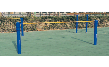 普通单杠,成套采购安装：埋地式高单杠;基本参数:镀锌钢管制，高度调节范围2.2--2.5m;立柱￠89mm,杠面2.0m;长*宽*高:220*89*260cm;施工标准:预埋C25,混凝土基础尺寸为600*600*800mm;含挖孔及修复所有钢制件经除锈、磷化等金属表面处理后在自动喷涂线上喷塑。8副73普通单杠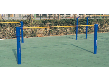 普通单杠,成套采购安装：埋地式高单杠;基本参数:镀锌钢管制，高度调节范围1.8--2.2m;立柱￠89mm,杠面2.0m;长*宽*高:220*89*260cm;施工标准:预埋C25,混凝土基础尺寸为600*600*800mm;含挖孔及修复所有钢制件经除锈、磷化等金属表面处理后在自动喷涂线上喷塑。3副74普通双杠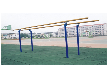 普通双杠,成套采购安装：1、埋地式双杠面基本尺寸:长*横截面=3000*42(mm).杠面高度为1600mm。2、双杠立柱采用￠48*3毫米的镀锌钢管钢制作,长1860mm,埋入地下部分长500mm。所有钢制件经除锈、磷化等金属表面处理后在自动喷涂线上喷塑。5副75室外云梯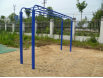 1.云梯埋入地下后基本尺寸：长x高x宽=4950x2500x800（mm）；埋入地下部分长500mm。2.云梯由上部横梯和下部支架组成，主要材料采用Φ89x2.75、Φ32x2.75、Φ42x2.75镀锌钢管拼焊而成，焊接部位焊缝均匀，无虚焊；3.云梯上部为Φ32平档均分格子梯，使运动时更加合理；4.所有钢制件均经除锈、磷化等金属表面处理后在自动喷涂线上喷塑。1副76双格肋木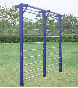 双间肋木,成套采购安装：1、技术要求：肋木埋入地下后基本尺寸：长*宽*高=2000*80*2640(mm),埋入地下部分长505mm。2、肋木由3根立柱，1根横梁和12根横杆组成，立柱和横梁采用方管80*40*3焊管，通过M10螺栓连接，横杆采用￠32焊管。3、所有钢管为镀锌钢管。                               4、所有钢制件经除锈、磷化等金属表面处理后在自动喷涂线上喷塑.3副77排球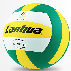 轻质柔软PU革，橡胶内胆，尼龙缠线，重量260-280g20只787号篮球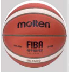 7号牛皮室内比赛篮球，严密丁基内胆。5只796号篮球7号牛皮室内比赛篮球，严密丁基内胆。5只807号篮球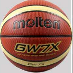 7号室内外通用，耐磨PU皮革，橡胶内胆。40只81排球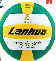 PU革比赛排球，260-280g，橡胶内胆，尼龙缠线，轻质柔软PU5只825号足球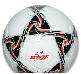 手工缝制，PU合成皮革，缠线纱胆，丁基内胆。30只83羽毛球拍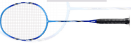  材质: 铁合金，穿线类型: 成品拍，一体拍，拍头与拍杆连接处无分体连接头，每副2支。30副84羽毛球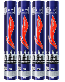 教学用，天然羽毛，复合软木球头，每桶12只，每箱50桶。1箱85乒乓球拍(横/直）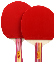 五层纯木底板，手柄控制力好，经典套胶30付86乒乓球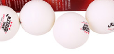 D40+，有缝，有重心，更精准，圆度更圆，变形小，耐打，弹性足，每盒10只装100盒87中亚口哨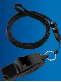 不锈钢双腔高频口哨，金属亮色，哨长7.9cm,尼龙绳48cm,净重18g50只88拔河绳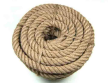 麻绳，30米，直径4cm，材质黄麻3根892公斤实心球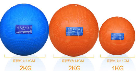 充气实心球防滑胶粒，柔软安全，内有充气，落地缓冲保护，延长球体使用寿命，2KG标准直径11cm20只90跑步机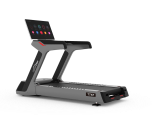 1.显示器：32寸高清触控屏+LED视窗，分辨率：不小于1920*1080；双屏显示；Android 8.0 以上，搭载智能场馆SAAS系统。2.32寸高清触控屏具有运动排行榜功能、跑步课程选择、实景跑功能、马拉松跑、竞赛跑、手机投屏功能，可使用微信扫描二维码快速注册运动账户，储存、分享运动数据、定制运动课程。3.32寸高清触控屏具有控制速度、坡度及设置锻炼时长等功能,4.马达功率：3000W,AC8HP（峰值）5.扬升范围：0-20%6.速度范围：0.5-25（km/h）7.跑步面积：1650*600（mm）8.减震系统：弹性跑板+多点橡胶双重缓冲减震系统9.跑步带：3.2mm预润跑带10.最大承重：200kg11.器材重量：≥净重265kg12.占地尺寸：2280*945*1500（mm)13.5秒便捷开启马达盖，维护保养更便捷14.铝合金安全踏板，橡胶触点防滑设计15.360°全方位运行警示灯16.环保节能设计，无人使用的状态下自动停止。17.心率监测：手握心率及POLAR无线心率监测系统配备心率带18.场景选择：跑道模式、地图模式及多种实景模式19.润滑系统：便捷上油润滑系统20.环保节能：环保节能设计，无人使用的状态下自动停止3台91椭圆机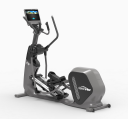 1、显示屏:15.6寸液晶触控屏，分辨率：不小于1920*10802、步幅长度:590mm 3、程序设定:系统内置时间倒计、距离倒计、热量倒计3个倒计程序4、阻力系统:电磁阻力调节系统 1-20级 5、程序选择:系统内置固定程序6个，用户程序3个;用户可根据自身体质，设定专属程序6、坡度范围：电动坡度 0-20级(15-32°)7、磁阻保护功能:无负载时180秒自动进入待机状态，保护磁阻电机8、计步功能:系统自动统计运动步数，及步频数据显示9、免维护系统:故障自检系统，机器发生故障时自动显示故障代码10、娱乐功能：蓝牙、USB、Wifi连接音视频播放功能11、标配功能：蓝牙音乐播放、无线充电、手握心率、USB充电12、飞轮重量：15kg 13、轨道调节：不锈钢四轨 14、占地面积：2212*726*1785mm 15、最大承重：180kg16、净重：≥167kg 。1台92卧式健身车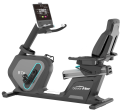 ·屏幕：15.6寸触屏，分辨率：不小于1920*1080·仪表功能：3个手动程序、6个预设程序（登山、燃脂、心肺、力量、间歇）、3个用户程序；·座椅：110度斜靠背座椅可调整前后位置；·机身特点：免跨越式设计；·阻力系统：自发电磁阻，1-20段； ·飞轮重量:15kg·手握心率:有·音响:有·组装尺寸：1720*750*1420mm；·净重：115kg。·最大载重：150KG产品特点：·免跨越式设计，方便上机，提升安全；·可调式高椅背，给上半身完整支撑力；·可调式弹性坐垫，运动更舒适耐久；·高规格15公斤磁控飞轮，顺畅稳定；·1-20段阻力。1台93坐姿推胸训练器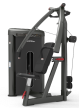 产品描述：主要锻炼胸大肌群。锻炼者在选择合适重量后，通过推动把手，使胸部与手臂得到有效锻炼。产品参数：·管材规格：主体框架管材采用3mm厚度的50mm*100mm矩形钢管和50mm*100mm椭圆形钢管，门框立杆采用φ114*3mm和50*100*3mm型管；                                                                          ·烤漆工艺：浸泡式前处理工艺，全表面磷化膜，静电粉末喷涂；·座、靠垫：高密度PU发泡材料，1.2mm厚皮革，颜色可选；·钢索：采用自润滑φ4.8mm钢索，钢索内为“7股19线”；·环保材料：座靠垫、把手套等与人体接触部件制作原材料均无毒、无异味，通过PAHs检验，环保材料认证；·导杆：φ20mm钢制实心导杆，经过防腐蚀镀层和抛光处理，保证运行顺滑、防止锈蚀；·配重：采用优质配重片（25.4mm高品质钢材）及强磁自吸式配重插销；                         ·训练指南/警示贴：人物效果立体感强，产品上张贴功能说明和使用指南，注意事项和安全警示贴纸，内容详实；                                     ·护罩：前后护罩均采用封闭式金属护罩，扣挂式设计，安装维护更加简易；                                                                      ·把手：把手套采用高强度TPR材料，与基材结合紧密，无相对转动，把手套顶端采用铝合金件固定；·滑轮：采用高强度POM赛钢材质，并且配有安全护罩；·不锈钢件：所有螺栓、坐靠垫滑动部分使用不锈钢材料制作；·转轴结构：φ25mm不锈钢实心轴配合密封轴承结构设计；                                             ·置物架：门框顶端装有超大存放处，可放置水杯、手机、钥匙杂物等；·调节部分：半自动及滑动式座垫和背垫调节，座垫7档可调，靠垫4档可调；                            ·运动轨迹：分动式运动轨迹，可做单臂，单动训练；                                               ·占地面积：1555mm*985mm*1815mm；·器材重量：≥182kg；·配重重量：标准配重≥54kg。1台94坐姿推肩训练器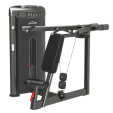 ·管材规格：主体框架管材采用3mm厚度的50mm*100mm矩形钢管和50mm*100mm椭圆形钢管，门框立杆采用φ114*3mm和50*100*3mm型管； ·烤漆工艺：浸泡式前处理工艺，全表面磷化膜，静电粉末喷涂；·座、靠垫：高密度PU发泡材料，1.2mm厚优质皮革，颜色可选；·钢索：采用自润滑φ4.8mm钢索，钢索内为“7股19线”；·环保材料：座靠垫、把手套等与人体接触部件制作原材料均无毒、无异味；·导杆：φ20mm钢制导杆，经过防腐蚀镀层和抛光处理，保证运行顺滑、防止锈蚀；·配重：采用优质配重片（25.4mm高品质钢材）及强磁自吸式配重插销；                         ·训练指南/警示贴：人物效果立体感强，产品上张贴功能说明和使用指南，注意事项和安全警示贴纸，内容详实；·护罩：前后护罩均采用封闭式金属护罩，扣挂式设计，安装维护更加简易；                                              ·不锈钢件：所有标准件、调节贴片均使用不锈钢材料制作；                                                                       ·滑轮：采用高强度POM赛钢材质，并且配有安全护罩；                                                             ·把手：把手套采用高强度TPR材料，与基材结合紧密，无相对转动，把手套顶端采用铝合金件固定；·转轴结构：高强度实心轴配合密封轴承结构设计；·置物架：门框顶端装有超大存放处，可放置水杯、手机、钥匙杂物等；·调节部分：半自动及滑动式调节，座垫7档可调；·运动轨迹：分动式运动轨迹，双轴承设计，可单动训练；·占地面积：1707mm*1495mm*1470mm；·器材重量：≥182kg；·配重重量：标准配重≥54kg。1台95大腿内外侧训练器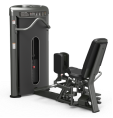 ·管材规格：主体框架管材采用3mm厚度的50mm*100mm矩形钢管和50mm*100mm椭圆形钢管，门框立杆采用φ114*3mm和50*100*3mm型管； ·烤漆工艺：浸泡式前处理工艺，全表面磷化膜，静电粉末喷涂；·座、靠、腿垫：高密度PU发泡材料，1.2mm厚优质皮革，颜色可选；·钢索：采用自润滑φ4.8mm钢索，钢索内为“7股19线”；·环保材料：座靠垫、把手套等与人体接触部件制作原材料均无毒、无异味；·导杆：φ20mm钢制导杆，经过防腐蚀镀层和抛光处理，保证运行顺滑、防止锈蚀；·配重：采用优质配重片（25.4mm高品质钢材）及强磁自吸式配重插销；                         ·训练指南/警示贴：人物效果立体感强，产品上张贴功能说明和使用指南，注意事项和安全警示贴纸，内容详实； ·护罩：前后护罩均采用封闭式金属护罩，扣挂式设计，安装维护更加简易；·不锈钢件：所有标准件、调节贴片均使用不锈钢材料制作；                                                                       ·滑轮：采用高强度POM赛钢材质，并且配有安全护罩；                                                          ·把手：把手套采用高强度TPR材料，与基材结合紧密，无相对转动，把手套顶端采用铝合金件固定； ·转轴结构：高强度实心轴配合密封轴承结构设计；                                             ·置物架：门框顶端装有超大存放处，可放置水杯、手机、钥匙杂物等；·调节方式：腿垫可6档调节，合理的调节结构使功能转换更加方便；                          ·占地面积：1617mm*677mm*1470mm；·器材重量：≥190kg；·配重重量：标准配重≥68kg。1台96坐姿踢腿训练器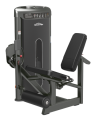 ·管材规格：主体框架管材采用3mm厚度的50mm*100mm矩形钢管和50mm*100mm椭圆形钢管，门框立杆采用φ114*3mm和50*100*3mm型管； ·烤漆工艺：浸泡式前处理工艺，全表面磷化膜，静电粉末喷涂；·座、靠、圆垫：高密度PU发泡材料，1.2mm厚优质皮革，颜色可选；·钢索：采用自润滑φ4.8mm钢索，钢索内为“7股19线”；·环保材料：座靠垫、把手套等与人体接触部件制作原材料均无毒、无异味；·导杆：φ20mm钢制导杆，经过防腐蚀镀层和抛光处理，保证运行顺滑、防止锈蚀；·配重：采用优质配重片（25.4mm高品质钢材）及强磁自吸式配重插销；                         ·训练指南/警示贴：人物效果立体感强，产品上张贴功能说明和使用指南，注意事项和安全警示贴纸，内容详实；·护罩：前后护罩均采用封闭式金属护罩，扣挂式设计，安装维护更加简易；                                    ·不锈钢件：所有标准件、调节贴片均使用不锈钢材料制作；  ·滑轮：采用高强度POM赛钢材质，并且配有安全护罩；·把手：把手套采用高强度TPR材料，与基材结合紧密，无相对转动，把手套顶端采用铝合金件固定；·转轴结构：高强度实心轴配合密封轴承结构设计；·置物架：门框顶端装有超大存放处，可放置水杯、手机、钥匙杂物等；·调节部分：半自动及滑动式调节，腿垫4档可调，靠垫7档可调，自由腿垫设计；·运动轨迹：凸轮盘结构设计，使钢索受力更均匀；·占地面积：1475mm*1260mm*1470mm；·器材重量：≥214kg；·配重重量：标准配重≥86kg。1台97夹胸、提肩训练器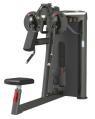 ·管材规格：主体框架管材采用3mm厚度的50mm*100mm矩形钢管和50mm*100mm椭圆形钢管，门框立杆采用φ114*3mm和50*100*3mm型管； ·烤漆工艺：浸泡式前处理工艺，全表面磷化膜，静电粉末喷涂；·座、胸垫：高密度PU发泡材料，1.2mm厚优质皮革，颜色可选；·钢索：采用自润滑φ4.8mm钢索，钢索内为“7股19线”；·环保材料：座靠垫、把手套等与人体接触部件制作原材料均无毒、无异味；·导杆：φ20mm钢制实心导杆，经过防腐蚀镀层和抛光处理，保证运行顺滑、防止锈蚀；·配重：采用优质配重片（25.4mm高品质钢材）及强磁自吸式配重插销；                         ·训练指南/警示贴：人物效果立体感强，产品上张贴功能说明和使用指南，注意事项和安全警示贴纸，内容详实；   ·护罩：前后护罩均采用封闭式金属护罩，扣挂式设计，安装维护更加简易；·把手：把手套采用高强度TPR材料，与基材结合紧密，无相对转动，把手套顶端采用铝合金件固定；·不锈钢件：所有螺栓、调节片使用不锈钢材料制作；                                                                                                        ·滑轮：采用高强度POM赛钢材质，并且配有安全护罩；                                                            ·转轴结构：φ25mm不锈钢实心轴配合密封轴承结构设计；                                             ·置物架：门框顶端装有超大存放处，可放置水杯、手机、钥匙杂物等；·调节部分：半自动及滑动式座垫和背垫调节，座垫上下9档调节；                            ·运动轨迹：分动式运动轨迹，可做单臂，单动训练；·占地面积：1530mm*710mm*1567mm；·器材重量：≥179kg；·配重重量：标准配重≥54kg。1台98坐姿二头肌弯举训练器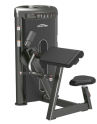 ·管材规格：主体框架管材采用3mm厚度的50mm*100mm矩形钢管和50mm*100mm椭圆形钢管，门框立杆采用φ114*3mm和50*100*3mm型管； ·烤漆工艺：浸泡式前处理工艺，全表面磷化膜，静电粉末喷涂；·座、肘垫：高密度PU发泡材料，1.2mm厚优质皮革，颜色可选；·钢索：采用自润滑φ4.8mm钢索，钢索内为“7股19线”；·环保材料：座靠垫、把手套等与人体接触部件制作原材料均无毒、无异味；·导杆：φ20mm钢制导杆，经过防腐蚀镀层和抛光处理，保证运行顺滑、防止锈蚀；·配重：采用优质配重片（25.4mm高品质钢材）及强磁自吸式配重插销；                         ·训练指南/警示贴：人物效果立体感强，产品上张贴功能说明和使用指南，注意事项和安全警示贴纸，内容详实；  ·护罩：前后护罩均采用封闭式金属护罩，扣挂式设计，安装维护更加简易；                                                                      ·不锈钢件：所有标准件、调节贴片均使用不锈钢材料制作；                                                                       ·滑轮：采用高强度POM赛钢材质，并且配有安全护罩；                                                        ·把手：把手套采用高强度TPR材料，与基材结合紧密，无相对转动，把手套顶端采用铝合金件固定；·转轴结构：高强度实心轴配合密封轴承结构设计；                                             ·置物架：门框顶端装有超大存放处，可放置水杯、手机、钥匙杂物等；·调节部分：半自动及滑动式调节,座垫7档可调；                              ·运动轨迹：凸轮盘结构设计，使钢索受力更均匀；                                                                                   ·占地面积：1255mm*1085mm*1470mm；·器材重量：≥150kg；·配重重量：标准配重≥54kg。1台99商用综合训练器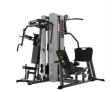 1.产品尺寸≥2610*2500*2220mm2.主支架：φ95*2.5mm高强度高频焊圆钢管管材与φ75**3mm厚壁高强度高频焊矩阵钢管管材组合。3.所有螺栓采用不锈钢螺栓，保证连接稳固性以及整机的高强度。4.按照运动学及人体力学进行设计和生产5.保护罩：配重块前后设有钢板安全保护罩6.配重块：150LB*2组，钢片配重7.产品净重≥420kg.                                           8.主要锻炼功能：哈克深蹲、推胸、蝴蝶夹胸、双杠、高拉、勾脚、俯身双臂上拉、悬垂举腿。                                       9.符合 GB17498-2008国家标准。1台100拉筋训练器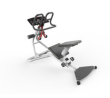 1.外形尺寸：≥1505*790*1095mm2.器材重量≥35kg3.烤漆颜色;主架：银砂纹4.按照运动学及人体力学进行设计和生产5.主要训练功能：全身性骨骼肌肉       6.主架采用≥φ95*2.5mm高强度高频焊圆钢管管材与100*50*3mm厚壁高强度高频焊矩阵钢管管材组合。7.所有螺栓采用不锈钢螺栓，保证连接稳固性以及整机的高强度。                8. 符合 GB17498-2008国家标准。2台101动感单车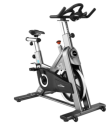 1.车手：大弯把手，高档粗面料浸塑；2.前插管：铝合金，上下可调；3.阻力系统：超强磁控阻力，下压急停；4.坐垫管：铝合金，上下前后可调节；5.坐垫：高弹性黑坐垫；6.脚踏：商用台湾军典307轴承脚踏；7.中轴直径≥30mm；8.飞轮轴心：≥17mm；9.飞轮：22kg磁控惯性飞轮；10.传动：工业等级用6KP弹性皮带；11.水壶架：有12.使用者最大承载：150KG13.整机尺寸：≥1440*615*1330mm14.净重/毛重：≥66.5KG/73KG  2台102腹肌板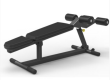 1、符合GB 17498-2008国家标准2、按照运动学及人体力学进行设计和生产3、主架使用φ76*2.5mm高强度高频焊圆钢管管材与50mm*100mm*3mm厚壁高强度高频焊矩形钢管管材组合4、热固性粉末静电喷涂工艺,器材表面色泽鲜艳, 光泽度高,具有很强的视觉冲击力, 耐潮湿5、坐靠垫、把手套等通过ROSH、REACH等化学危险品检测认证6、多座垫及运动者接触部位使用多层PU皮革，磨损后可快速更换7、所有螺栓均采用不锈钢螺栓，保证连接的稳固性以及整机的高强度8、调节滑动管经过镀铬工艺处理，滑动顺畅，美观大方9、软PVC脚套确保了器材的稳定性并有效的防止磨损地板10、座靠垫角度可调节，可进行不同角度的训练11、配有辅助把手，方便使用者上下器材12、外形尺寸(L*W*H)：≥ 1565*717*983mm13、净重：≥51kg。2台103史密斯机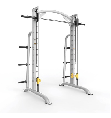 1、符合GB17498-2008国家标准2、按照运动学及人体力学进行设计和生产3、主架使用φ95*2.5mm高强度高频焊圆钢管管材与140mm*70mm*4mm厚壁高强度高频焊矩形钢管管材组合4、热固性粉末静电喷涂工艺,器材表面色泽鲜艳, 光泽度高,具有很强的视觉冲击力, 耐潮湿5、所有螺栓均采用不锈钢螺栓，保证连接的稳固性以及整机的高强度6、软PVC脚套确保了器材的稳定性并有效的防止磨损地板7、使用45#钢硬质镀铬Φ30实心导杆，部件滑动更加顺畅，减少摩擦系数，低噪音、无偏移8、标准件、轴类件均使用不锈钢材料制作9、放置杠铃片均采用高强度PP耐磨圆筒材质10、直线运动部位采用原装进口超级静音直线轴承，以保证强度，降低噪声11、杠铃杆配有平衡装置，初始负载为2KG12、带有限位装置，防止意外伤害，可以做深蹲、抓举等诸多动作  13、外形尺寸(L*W*H)： 2165*1575*2390mm 14、净重： 198kg。1台104奥杆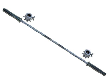 材质：优质A3钢，黄铜衬套                                                        长度：2.2米                                   中间握杆直径：30mm                          两端套筒直径：50mm，配套大孔铃片2根105双层哑铃架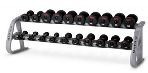 1.按照运动学及人体力学进行设计和生产；2.强度高频焊矩形钢管管材组合；3.热固性粉末静电喷涂工艺,器材表面色泽鲜艳, 光泽度高,具有很强的视觉冲击力, 耐潮湿；4.塑料件、脚套等通过ROSH、REACH等化学危险品检测认证；5.所有螺栓均采用不锈钢螺栓，保证连接的稳固性以及整机的高强度；6.软PVC脚套确保了器材的稳定性并有效的防止磨损地板；7.可存放10副哑铃；8.哑铃放置托盘为塑料材质，有效保护哑铃并降低放置哑铃的噪声1台106哑铃2.5-25KG,间隔2.5KG（10副，共计：275kg）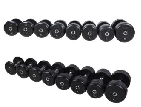 新型环保哑铃容易护理与保养不易生锈；材质钢铁；防滑耐磨手感舒适；做工精细，轮廓分明，有质感；锻炼部位：肱三头肌，肱二头肌，斜方肌，三角肌腹肌，背肌，胸大肌，腰部，腿部，臀部肌肉等；材质：橡胶；钢手柄 重量规格：2.5-25KG,间隔2.5KG（10副，共计：275kg）275KG107杠铃片（2.5\5\10\15\20KG，各2片，共计：105kg)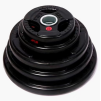 杠铃片（2.5\5\10\15\20KG，各2片，共计：105kg)105KG108按摩椅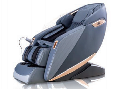 智能肩位检测机芯4轮机芯，肩颈按摩舒适度高长145cm*宽75cm*高118cm电压100-240V功率220w超长＂L＂导轨;行程长度超过137cm;机械手从颈部直接按摩到大腿靠背24V炭纤维加热功能圈数检测电动缸实现零空间、零重力功能靠背架采用轨实现躺卧，有效延长电动缸寿命小腿部分采用无极双向伸缩;有效按摩小腿各个部位小腿采用两侧气压、中间操搓按摩足底封口，适合46码以内的足部，足部配置3组滚轮按摩肩部位置采用气压按摩，配置环绕音蓝牙音箱智能语音声控功能，可识别英语、中文、粤语、韩语、日语等24V安全电压;安全性，10A超大安全开关电源FT导航式手控器配置;12种自动按摩手法手控器、手机收纳设计，按摩时更方便USB充电口设计，方便使用LED意境灯设计，更能体验家的温馨10年耐水解PU、整体打包设计1台序号名称分值评审因素备注投标文件中评标标准相应的商务技术资料目录一商务技术，70分商务技术，70分商务技术，70分1企业综合实力0-3所投核心产品制造商具有质量管理体系认证、职业健康安全管理体系认证和环境管理体系认证证书的，每个得1分，最高得3分。证明材料提供有效的认证证书。客观分2类似项目供货业绩0-32021年1月1日以来（以合同签订时间为准），投标人（联合体投标的，指牵头人）具有体育设施/器材供货业绩的，每具有1个业绩得1分，最高得3分。证明材料提供合同（至少包括合同首页、相关内容页、签字盖章页等）。合同的相关内容页应包含体现业绩特征的相关内容；合同相关内容页未包含体现业绩特征的，应另提供合同甲方出具的书面证明。客观分3所投产品节能、环保0-2（1）所投产品中具有有效的节能产品认证证书的每个得0.5分，最高得1分；（2）所投产品中具有有效的环境标志产品认证证书的每个得0.5分，最高得1分。证明材料提供有效的认证证书，认证证书所列产品型号与所投产品不一致的不予认可。客观分5技术指标0-35“二、项目采购清单和参数要求”中的投标产品技术参数和配置完全满足的得35分，“▲”项技术指标负偏离的按无效投标处理，“☆”项技术指标负偏离一项扣2分，其他技术指标负偏离一项扣1分，扣完为止。（未按“二、项目采购清单和参数要求”中要求提供证明材料的，该项予以扣分。“二、项目采购清单和参数要求”中未要求提供证明材料的以《技术偏离表》响应为准。）客观分6项目实施组织方案0-6项目实施组织方案（包括供货组织方案、安装方案、施工质量、施工安全、计划安排和进度保证措施、应急预案）完整性、需求满足性：方案齐全、内容完整，满足采购需求的得6分，方案齐全、内容基本完整、基本满足采购需求的得4分，实施方案有缺陷、思路不清的得2分；无方案的得0分。主观分7调试、培训、验收等服务方案0-5调试、培训、验收等服务方案内容详实、计划明确、方案科学合理的得5分，内容较详实、计划欠缺、方案较科学合理的得3分，内容欠缺、计划紊乱的得1分，不合理、不可行或未提供的不得分。主观分8售后服务0-5售后服务方案（售后服务承诺、维护人员和服务机构设置、保障措施、质保期外费用计取等情况）完整、可行性强的得5分，整体基本完整、可行的得3分，整体较差、可行性低得1分，不满足或未提供的得0分。主观分8售后服务0-2本项目质保期要求1年，在1年的基础上每增加1年得1分，本项最高得2分。客观分9样品0-3样品：计时，二十四秒显示器①表面涂料完整均匀的得1分，表面涂料有1-3处不完整均匀的得0.5分，3处以上的得0分；②做工精细、表面光洁、无毛刺的得1分，表面有1-3处不不光洁或有毛刺的得0.5分，3处以上的得0分；③显现内容清晰、完整，响应速度灵敏的得1分，其次的得0.5分，差的得0分。未提供样品或提供样品明显不符合招标文件技术要求的，该项样品得分按0分计。主观分9样品0-3样品：篮球赛全队犯规器①表面涂料完整均匀的得1分，表面涂料有1-3处不完整均匀的得0.5分，3处以上的得0分；②做工精细、表面光洁、无毛刺的得1分，表面有1-3处不不光洁或有毛刺的得0.5分，3处以上的得0分；③显现内容清晰、完整，响应速度灵敏的得1分，其次的得0.5分，差的得0分。未提供样品或提供样品明显不符合招标文件技术要求的，该项样品得分按0分计。主观分9样品0-3样品：起跑器①表面涂料完整均匀的得1分，表面涂料有1-3处不完整均匀的得0.5分，3处以上的得0分；②做工精细、表面光洁、无毛刺的得1分，表面有1-3处不不光洁或有毛刺的得0.5分，3处以上的得0分；③整体结构牢固可靠、不易变形，部件安装牢固无松动的得1分，其次的得0.5分，差的得0分。未提供样品或提供样品明显不符合招标文件技术要求的，该项样品得分按0分计。主观分二报价，30分报价，30分报价，30分有效投标报价的最低价作为评标基准价，其最低报价为满分；按［投标报价得分=（评标基准价/投标报价）*30］的计算公式计算。评标过程中，不得去掉报价中的最高报价和最低报价。对于未预留份额专门面向中小企业的政府采购货物或服务项目，以及预留份额政府采购货物或服务项目中的非预留部分标项，对小型和微型企业的投标报价给予10%的扣除，用扣除后的价格参与评审。接受大中型企业与小微企业组成联合体或者允许大中型企业向一家或者多家小微企业分包的政府采购货物或服务项目，对于联合协议或者分包意向协议约定小微企业的合同份额占到合同总金额30%以上的，对联合体或者大中型企业的报价给予4%的扣除，用扣除后的价格参加评审。本项目专门面向中小企业，无价格扣除。有效投标报价的最低价作为评标基准价，其最低报价为满分；按［投标报价得分=（评标基准价/投标报价）*30］的计算公式计算。评标过程中，不得去掉报价中的最高报价和最低报价。对于未预留份额专门面向中小企业的政府采购货物或服务项目，以及预留份额政府采购货物或服务项目中的非预留部分标项，对小型和微型企业的投标报价给予10%的扣除，用扣除后的价格参与评审。接受大中型企业与小微企业组成联合体或者允许大中型企业向一家或者多家小微企业分包的政府采购货物或服务项目，对于联合协议或者分包意向协议约定小微企业的合同份额占到合同总金额30%以上的，对联合体或者大中型企业的报价给予4%的扣除，用扣除后的价格参加评审。本项目专门面向中小企业，无价格扣除。有效投标报价的最低价作为评标基准价，其最低报价为满分；按［投标报价得分=（评标基准价/投标报价）*30］的计算公式计算。评标过程中，不得去掉报价中的最高报价和最低报价。对于未预留份额专门面向中小企业的政府采购货物或服务项目，以及预留份额政府采购货物或服务项目中的非预留部分标项，对小型和微型企业的投标报价给予10%的扣除，用扣除后的价格参与评审。接受大中型企业与小微企业组成联合体或者允许大中型企业向一家或者多家小微企业分包的政府采购货物或服务项目，对于联合协议或者分包意向协议约定小微企业的合同份额占到合同总金额30%以上的，对联合体或者大中型企业的报价给予4%的扣除，用扣除后的价格参加评审。本项目专门面向中小企业，无价格扣除。/序号产品名称单位数量技术参数质量条款号约定内容1.4.2本项目无需缴纳履约保证金。1.5.1 合同签订之日起10个工作日内，甲方支付合同价的【   %】作为预付款；同时乙方提交银行或保险公司出具的同等金额的预付款保函，保函的格式和内容须经甲方确认。1.5.2预付款不扣回。1.5.3 甲方向乙方支付预付款的同时，乙方提交银行、保险公司出具的同等金额的预付款保函（若未按要求提交预付款保函，则视为乙方无需预付款）。1.6.2资金支付的方式、时间和条件：（1）预付款见1.5.1条规定；（2）第二期付款：项目通过履约验收后10个工作日内，甲方支付剩余款项款。1.7.1交付期限：（1）交货时间：合同签订次日起40个日历日内完成生产、供货，接到甲方通知之日起10天完成安装及调试，具体安装根据总包单位建设进度需求。根据建设进度需求，配合总包单位做好预埋件施工。1.7.2交付地点：杭州学军中学桐庐学校。1.7.3交付方式：安装现场交付。1.8.6其他违约责任：1.乙方所交产品品种、型号、规格、质量或项目完成质量不符合合同规定的，由乙方在    日内负责包换或返工，并承担调换、退货或返工而支付的实际费用。乙方不能调换或不予返工的，按不能完成采购项目处理。2.因产品包装不符合合同规定，必须返修或重新包装的，乙方应负责返修或重新包装，并承担支付的费用。甲方不要求返修或重新包装而要求赔偿损失的，乙方应当偿付甲方该不合格包装物低于合格包装物的价值部分。因包装不符合规定造成货物损坏或灭失的，乙方应当负责赔偿。3.未按本专用合同约定提供质保及售后服务的，乙方应向甲方偿付采购项目总价款的5％的违约金。甲方无故退货的，应向乙方偿付退货部分货款5％的违约金。1.9本项目选择以下第1.9.2 条款规定的方式解决1.9.1将争议提交杭州市仲裁委员会依申请仲裁时其现行有效的仲裁规则裁决1.9.2向甲方所在地人民法院起诉。2.3.2具有知识产权的计算机软件等货物的知识产权归属制造商。2.4.1其他约定：使用说明书、质量检验证明书、随配附件和工具以及清单一并附于货物内。2.4.3装运货物的要求和通知：乙方在货物发运手续办理完毕后24小时内或货到甲方48小时前通知甲方，以准备接货。2.8货物或者在途货物或者交付给第一承运人后的货物毁损、灭失的风险负担由乙方承担。2.12.3因不可抗力致使合同有变更必要的，双方当事人应在发生后6小时内以书面形式变更合同；2.12.4 受不可抗力影响的一方在不可抗力发生后，应在发生后6小时内以书面形式通知对方当事人，并在事故发生后14天内，将有关部门出具的证明文件送达对方当事人。如果不可抗力影响时间延续60天以上的，双方应通过友好协商在合理的时间内达成进一步履行合同的协议。2.16.1甲方在接到乙方验收申请之日起10个工作日内组织验收，并可依法邀请相关方参加，验收应出具验收书。2.16.3（1）检验和验收标准：①满足采购需求及技术文件的要求，达到国家及行业现行规范的合格标准；②资金支付及履约保证金返还条件、争议处理、验收费用支付、采购人及供应商各自权利义务等内容按国家，省，市现行规定和合同约定的内容。（2）验收程序：根据《杭州市政府采购履约验收暂行办法》规定，一般程序进行验收。验收方法：按《杭州市政府采购履约验收暂行办法》中的一次性验收方式进行履约验收。（3）以上内容以及验收书具有同等法律效力，以上内容有冲突时以较严格的要求为准。2.20本合同一式六份，甲方三份，乙方三份。正面：                                 反面：序号实质性要求需要提供的符合性审查资料投标文件中的页码位置1投标文件按照招标文件要求签署、盖章。需要使用电子签名或者签字盖章的投标文件的组成部分见投标文件第  页2采购人拟采购的产品属于政府强制采购的节能产品品目清单范围的，投标人按招标文件要求提供国家确定的认证机构出具的、处于有效期之内的节能产品认证证书。节能产品认证证书（本项目无）见投标文件第  页3投标文件中承诺的投标有效期不少于招标文件中载明的投标有效期。投标函见投标文件第  页4投标文件满足招标文件的其它实质性要求。招标文件其它实质性要求相应的材料（“▲” 系指实质性要求条款，在商务技术偏离表中逐条填写响应情况）见投标文件第  页序号评分/评审细则页码单位名称注册资金注册资金单位详细地址营业执照注册号单位成立时间固定资产净值：    （万元）固定资产净值：    （万元）法定代表人  姓名：          职务：           职称：  姓名：          职务：           职称：  姓名：          职务：           职称：  姓名：          职务：           职称：主要负责人  姓名：          职务：           职称：   姓名：          职务：           职称：   姓名：          职务：           职称：   姓名：          职务：           职称： 职工人数具有中高级以上职称的人数中级职称的人数:高级及以上职称的人数：中级职称的人数:高级及以上职称的人数：中级职称的人数:高级及以上职称的人数：中级职称的人数:高级及以上职称的人数：2022年度、2023年度（若有）主营业务收入联系方式地址：            邮编：           电话：传真： 地址：            邮编：           电话：传真： 地址：            邮编：           电话：传真： 地址：            邮编：           电话：传真： 开户银行名称：账号：名称：账号：名称：账号：名称：账号：单  位组  织机  构框  图项目名称合同内容合同金额签订日期项目地址采购方联系人及电话序号设备名称品牌规格型号制造商、产地节能产品、环境标志产品证书编号（如有）数量单位备注姓名近3年业绩及承担的主要工作情况，曾担任项目负责人的项目应列明细性别年龄职称毕业时间所学专业学历资质证书编号其他资质情况联系电话序号本项目中的职责姓名性别年龄学历专业职称工作经验序号招标文件章节及具体内容投标文件章节及具体内容偏离说明…序号招标文件具体章节具体内容投标文件章节及具体内容偏离说明备注序号名称品牌规格型号数量单价投标报价备注（如有）1杭州学军中学桐庐学校竣工配套设施设备（体育设施及器材）项目分项报价详见附表-投标报价明细表分项报价详见附表-投标报价明细表分项报价详见附表-投标报价明细表分项报价详见附表-投标报价明细表小写：大写：核心产品（电动悬空篮球架）品牌核心产品（电动悬空篮球架）品牌核心产品（电动悬空篮球架）品牌核心产品（电动悬空篮球架）品牌序号名称品牌（如有）制造商规模（中、小、微）规格型号数量单位单价合计备注1★电动悬空篮球架2副2计时，二十四秒显示器2副3篮球发球权显示器1套4篮球赛全队犯规器1套5篮球赛记录员讯响器1套6篮球队员犯规次数牌1套7篮球示教板1块8篮球赛计分器2套9组合式球类推车8台10配重拆卸式排球柱（配小推车）1副11排球标志杆1套12排球换人牌1套13排球讯响器1套14排球网高丈量尺1根15排球计分器1套16移动式羽毛球柱2副17羽毛球地胶2块18乒乓球桌10副19乒乓球翻分牌10副20乒乓球场地挡板50块21海绵垫10块22折叠海绵垫30块23立定跳远垫4块24高级比赛跳高架1副25比赛跳高架2副26跳高横杆5根27横杆运输车1辆28跳高丈量尺1根29跳高海绵垫1套30跳高海绵垫底架1套31跳高海绵垫防护棚1套32起跳板3块33起跳板底座3块34起跳板盖板3块35橡皮泥板3块36铝合金平沙板2把37跳板显示牌2只38跳远测量牌1套39高级男子铅球（7.26kg）5只40高级男子铅球（6kg）5只41高级男少铅球（5kg）5只42高级女子铅球（4kg）5只43高级女少铅球（3kg）5只44铅球架1个45铅球投掷远度牌1套46铅球抵趾板2块47发令台1台48发令烟屏1块49终点裁判台（伸缩型）1台50道次墩8只51起跑器8只52起跑器运送车1台53比赛跨栏架40副54栏高检验尺1根55跨栏架搬运车1台56接力棒2套57发令器2把58发令弹2盒59记圈牌1套60移动式终点柱1套61终点铜钟1套62发奖台1套63单道划线车1台64场地小推车5台65海绵垫搬运车1台66场地道牙1套67固定单臂篮球架6副68钢管足球门1副69五人制足球门2副70足球战术板1套71插地式排球柱4副72普通高单杠8副73普通单杠3副74普通双杠5副75室外云梯1副76双格肋木3副77排球20只787号篮球5只796号篮球5只807号篮球40只81排球5只825号足球30只83羽毛球拍30副84羽毛球1箱85乒乓球拍(横/直）30付86乒乓球100套87中亚口哨50只88拔河绳3根892公斤实心球20只90跑步机3台91椭圆机1台92卧式健身车1台93坐姿推胸训练器1台94坐姿推肩训练器1台95大腿内外侧训练器1台96坐姿踢腿训练器1台97夹胸、提肩训练器1台98坐姿二头肌弯举训练器1台99商用综合训练器1台100拉筋训练器2台101动感单车2台102腹肌板2台103史密斯机1台104奥杆2根105双层哑铃架1台106哑铃2.5-25KG,间隔2.5KG（10副，共计：275kg）275kg107杠铃片（2.5\5\10\15\20KG，各2片，共计：105kg)105kg108按摩椅1台总  价总  价小写：小写：小写：小写：小写：小写：总  价总  价大写：大写：大写：大写：大写：大写：